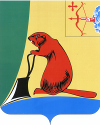 Печатное средство массовой информации органов местного  самоуправления  Тужинского  муниципального  районаБюллетень муниципальных нормативных правовых актов№ 54 29 мая 2014 года                                                    пгт ТужаСОДЕРЖАНИЕРаздел 1. Решения Тужинской районной ДумыРаздел 2. Постановления и распоряжения администрации Тужинского районаТУЖИНСКАЯ РАЙОННАЯ ДУМА КИРОВСКОЙ ОБЛАСТИРЕШЕНИЕ23.05.2014                                                                                                № 41/296пгт ТужаО внесении измененийв решение Тужинской районной Думы от 09.12.2013 № 35/251 «О бюджете Тужинского муниципального района на 2014 год и плановый период 2015 и 2016 годов(с изменениями от 21.03.2014 № 39/281)В соответствии со статьей 14 Положения о бюджетном процессе муниципального образовании Тужинский муниципальный район, утвержденного решением районной Думы от 12.12.2008 № 36/288 районная Дума РЕШИЛА: 1. Внести в решение Тужинской районной Думы от 09.12.2013 № 35/251 «О бюджете Тужинского муниципального района на 2014 год и плановый период 2015 и 2016 годов» (далее – Решение) следующие изменения:1.1. Пункт 1 изложить в следующей редакции:«1. Утвердить основные характеристики бюджета муниципального района на 2014 год: общий объем доходов бюджета муниципального района в сумме 138 383,1 тыс. рублей;общий объем расходов бюджета муниципального района в сумме 139 153,6 тыс. рублей;дефицит бюджета муниципального района в сумме  770,5 тыс. рублей.1.2. Приложение № 4 «Перечень администраторов источников финансирования дефицита бюджета муниципального района – органов местного самоуправления Тужинского муниципального района и закрепляемые за ними статьи источников финансирования дефицита бюджета муниципального района» к Решению изложить в новой редакции. Прилагается.1.3. Приложение № 5 «Перечень и коды статей и видов источников финансирования дефицита бюджета муниципального района» к Решению изложить в новой редакции. Прилагается.1.4. Приложение №6 «Прогнозируемые объемы поступления доходов бюджета муниципального района по налоговым и неналоговым доходам по статьям, по безвозмездным поступлениям по подстатьям классификации доходов бюджетов на 2014 год» к Решению изложить в новой редакции. Прилагается.1.5. Приложение №8 «Распределение  бюджетных ассигнований по разделам и подразделам классификации расходов бюджетов на  2014 год» к Решению изложить в новой редакции. Прилагается.1.6. Приложение №10 «Распределение бюджетных ассигнований по целевым статьям (муниципальным программам Тужинского района и не программным направлениям деятельности), группам видов расходов классификации расходов бюджетов на 2014 год» к Решению изложить в новой редакции. Прилагается.1.7. Приложение №12 «Ведомственная структура расходов бюджета муниципального района на 2014 год» к Решению изложить в новой редакции. Прилагается.1.8. Приложение №14 «Источники финансирования дефицита бюджета муниципального района на 2014 год» к Решению изложить в новой редакции. Прилагается. 1.9. Приложение № 27 «Программа муниципальных внутренних заимствований Тужинского района на 2014 год» к Решению изложить в новой редакции. Прилагается. 1.10. В Приложениях №11и №13 направление расходов:«50 38  Субсидии на возмещение части процентной ставки по краткосрочным кредитам (займам) на развитие растениеводства, переработки и реализации продукции растениеводства в рамках подпрограммы «Развитие подотрасли растениеводства, переработки и реализации продукции растениеводства государственной программы развития сельского хозяйства и регулирования рынков сельскохозяйственной продукции, сырья и продовольствия на 2013-2020 годы» изложить в новой редакции следующего содержания: «50 38 Возмещение части процентной ставки по  краткосрочным кредитам (займам) на развитие растениеводства, переработки и реализации продукции растениеводства»;«50 39 Субсидии на возмещение части процентной ставки по инвестиционным кредитам (займам) на развитие растениеводства, переработку и развитие инфраструктуры и логистического обеспечения рынков продукции растениеводства в рамках подпрограммы «Развитие подотрасли растениеводства, переработки и реализации продукции растениеводства государственной программы развития сельского хозяйства и регулирования рынков сельскохозяйственной продукции, сырья и продовольствия на 2013-2020 годы» изложить в новой редакции следующего содержания: «50 39 Возмещение части процентной ставки по инвестиционным кредитам (займам) на развитие растениеводства, переработки и развитие инфраструктуры и логистического обеспечения рынков продукции растениеводства»;«50 47 Субсидии на возмещение части процентной ставки по краткосрочным кредитам (займам) на развитие животноводства в рамках подпрограммы «Развитие подотрасли животноводства в рамках подпрограммы «Развитие подотрасли животноводства, переработки и реализации продукции животноводства» государственной программы развития сельского хозяйства и регулирования рынков сельскохозяйственной продукции, сырья и продовольствия на 2013-2020 годы» изложить в новой редакции следующего содержания: «50 47  Возмещение части процентной ставки по краткосрочным кредитам (займам) на развитие животноводства, переработки и реализации продукции животноводства»;«50 48 Субсидии на возмещение части процентной ставки по инвестиционным кредитам (займам) на развитие животноводства, переработки и развития инфраструктуры и логистического  обеспечения рынков продукции животноводства в рамках подпрограммы «Развитие подотрасли животноводства, переработки и реализации продукции животноводства» государственной программы развития сельского хозяйства и регулирования рынков сельскохозяйственной продукции, сырья и продовольствия на 2013-2020 годы» изложить в новой редакции следующего содержания: «50 48 Возмещение части процентной ставки по инвестиционным кредитам (займам) на развитие  животноводства, переработки и развитие инфраструктуры и логистического обеспечения рынков продукции животноводства»;«50 55 Субсидии на возмещение части процентной ставки по долгосрочным, среднесрочным и краткосрочным  кредитам, взятым малыми формами хозяйствования в рамках подпрограммы «Развитие подотрасли животноводства, переработки и реализации продукции животноводства» государственной программы развития сельского хозяйства и регулирования рынков сельскохозяйственной продукции, сырья и продовольствия на 2013-2020 годы» изложить в новой редакции следующего содержания: «50 55 Возмещение части процентной ставки по долгосрочным, среднесрочным и краткосрочным кредитам, взятым малыми формами хозяйствования»;«51 18 Субвенция на осуществление первичного воинского учета на территориях, где отсутствуют военные комиссариаты в рамках непрограммных расходов федеральных органов исполнительной власти» изложить в новой редакции следующего содержания: «51 18 Осуществление переданных полномочий Российской Федерации по первичному воинскому учету на территориях, где отсутствуют военные комиссариаты».1.11. Дополнить пункт 19  Решения подпунктом 19.6. следующего содержания:«19.6. Межбюджетные трансферты местным  бюджетам, направленные на активизацию работы органов местного самоуправления городских и сельских поселений, городских округов области по введению самообложения граждан, по итогам 2013 года   в сумме 271,35 тыс.рублей.Установить, что распределение межбюджетных трансфертов местным  бюджетам, направленных на активизацию работы органов местного самоуправления городских и сельских поселений, городских округов области по введению самообложения граждан, по итогам 2013 года   осуществляется в соответствии с постановлением Правительства Кировской области от 28.04.2014 № 260/287 «О распределении межбюджетных трансфертов местным бюджетам, направленных на активизацию работы органов местного самоуправления городских и сельских поселений, городских округов области по введению самообложения граждан, по итогам 2013 года»Утвердить распределение межбюджетных трансфертов местным  бюджетам, направленных на активизацию работы органов местного самоуправления городских и сельских поселений, городских округов области по введению самообложения граждан, по итогам 2013 года   согласно приложению № 30 к Решению».2. Настоящее Решение вступает в силу со дня его официального обнародования.    Глава Тужинского района                Л.А. ТрушковаТУЖИНСКАЯ РАЙОННАЯ ДУМАКИРОВСКОЙ ОБЛАСТИРЕШЕНИЕО проведении публичных слушаний по проекту решения Тужинской районной Думы «О внесении изменений в Устав муниципального образования Тужинский муниципальный район»	 В соответствии со статьей 28 Федерального закона от 06.10.2013             №131-ФЗ «Об общих принципах организации местного самоуправления в Российской Федерации», с Положением о публичных слушаниях в муниципальном образовании Тужинский муниципальный район, утвержденном решением Тужинской районной Думы от 09.08.2005 №25/275, на основании статьи 14 Устава муниципального образования Тужинский муниципальный район Тужинская районная Дума РЕШИЛА:	1. Провести 27 июня 2014 года с 9.00 часов в зале заседаний администрации Тужинского муниципального района по адресу: пгт Тужа, ул. Горького,5 публичные слушания по проекту решения Тужинской районной Думы «О внесении изменений в Устав муниципального образования Тужинский муниципальный район».	2. Опубликовать настоящее решение вместе с проектом решения Тужинской районной Думы «О внесении изменений в Устав муниципального образования Тужинский муниципальный район» в Бюллетене муниципальных нормативных правовых актов органов местного самоуправления Тужинского муниципального района Кировской области в установленном порядке и разместить в сети «Интернет» на предоставленном Правительством Кировской области Интернет-сайте для размещения органами местного самоуправления муниципальных районов, городских округов Кировской области информации о муниципальных районах, городских округах Кировской области с официальным адресом: http://www.municipal.ako.kirov.ru. 	3. Контроль за подготовкой и проведением публичных слушаний возложить на администрацию Тужинского муниципального района.	4. Настоящее решение вступает в силу со дня его официального опубликования.Глава Тужинского района             Л.А. ТрушковаТУЖИНСКАЯ РАЙОННАЯ ДУМАКИРОВСКОЙ ОБЛАСТИРЕШЕНИЕпгт ТужаО внесении изменений в Устав муниципального образованияТужинский муниципальный районВ соответствии с Федеральным законом от 06.10.2003 № 131- ФЗ «Об общих принципах организации местного самоуправления в Российской Федерации», на основании статьи 21 Устава муниципального образования Тужинский муниципальный район Тужинская районная Дума РЕШИЛА:	1. Внести в Устав муниципального образования Тужинский муниципальный район, принятый решением Тужинской районной Думы от 27.06.2005 № 23/257 (далее — Устав), следующие изменения:	1.1. Часть 1 статьи 8 Устава дополнить пунктом 9.1:«9.1) разработка и осуществление мер, направленных на укрепление межнационального и межконфессионального согласия, поддержку и развитие языков и культуры народов Российской Федерации, проживающих на территории муниципального района, реализацию прав национальных меньшинств, обеспечение социальной и культурной адаптации мигрантов, профилактику межнациональных (межэтнических) конфликтов»;	1.2. В пункте 12 части 1 статьи 8 Устава слова «в медицинских учреждениях» заменить словами «в медицинских организациях», слова «гарантий оказания гражданам Российской Федерации бесплатной медицинской помощи» заменить словами «гарантий бесплатного оказания гражданам медицинской помощи»;1.3. Дополнить часть 1 статьи 8 пунктом 37 следующего содержания:«37) присвоение адресов объектам адресации, изменение, аннулирование адресов, присвоение наименований элементам улично-дорожной сети (за исключением автомобильных дорог федерального значения, автомобильных дорог регионального или межмуниципального значения), наименований элементам планировочной структуры в границах межселенной территории муниципального района, изменение, аннулирование таких наименований, размещение информации в государственном адресном реестре.»1.4. Признать утратившими силу пункт 33 части 1 статьи 8,пункт 42 части 5 статьи 32,  пункт 16 части 2 статьи 21 Устава.1.5. Часть 5 статьи 32 Устава дополнить пунктом 11.2:«11.2) разработка и осуществление мер, направленных на укрепление межнационального и межконфессионального согласия, поддержку и развитие языков и культуры народов Российской Федерации, проживающих на территории муниципального района, реализацию прав национальных меньшинств, обеспечение социальной и культурной адаптации мигрантов, профилактику межнациональных (межэтнических) конфликтов»;1.6. Пункт 50 части 5 статьи 32 Устава считать пунктом 51.1.7. Дополнить часть 5 статьи 32 Устава пунктом 50 следующего содержания:«50) присвоение адресов объектам адресации, изменение, аннулирование адресов, присвоение наименований элементам улично-дорожной сети (за исключением автомобильных дорог федерального значения, автомобильных дорог регионального или межмуниципального значения), наименований элементам планировочной структуры в границах межселенной территории муниципального района, изменение, аннулирование таких наименований, размещение информации в государственном адресном реестре.»1.8. Статью 50 Устава изложить в следующей редакции:«Статья 50. Закупки для обеспечения муниципальных нужд1. Закупки товаров, работ, услуг для обеспечения муниципальных нужд осуществляются в соответствии с законодательством Российской Федерации о контрактной системе в сфере закупок товаров, работ, услуг для обеспечения государственных и муниципальных нужд.2. Закупки товаров, работ, услуг для обеспечения муниципальных нужд осуществляются за счет средств местного бюджета».       2. Зарегистрировать изменения в Устав муниципального образования Тужинский муниципальный район в порядке, установленном Федеральным законом от 21.07.2005 № 97-ФЗ «О государственной регистрации уставов муниципальных образований».	3. Настоящее решение вступает в силу в соответствии с действующим законодательством, за исключением подпунктов 1.3, 1.7, вступающих в силу с 01.07.2014.Глава Тужинского района           Л.А.ТрушковаО внесении изменений в постановление администрации Тужинского муниципального района от 02.04.2013 № 176В соответствии с Указом Президента Российской Федерации                 от 07.05.2012 № 599 «О мерах по реализации государственной политики в области образования и науки», в рамках реализации мероприятий по модернизации региональных систем образования администрация Тужинского муниципального района ПОСТАНОВЛЯЕТ:1. Внести в пункт 1 постановления администрации Тужинского муниципального района от 02.07.2013 № 176 «Об утверждении плана мероприятий («дорожной карты») по повышению эффективности и качества услуг в сфере социального обслуживания населения Тужинского района на 2013 – 2018 годы», которым утвержден План мероприятий («дорожная карта») «Изменения в отрасли образования Тужинского муниципального района, направленные на повышение ее эффективности» следующие изменения:1.1.  Столбец 3 строки 7 «Создание дополнительных мест в образовательных организациях различных типов, а также вариативных форм дошкольного образования:» пункта 6 «Финансово-экономическое обоснование мероприятий по повышению эффективности и качества услуг в сфере дошкольного образования, соотнесенные с этапами перехода к эффективному контракту, млн. рублей» изложить в следующей редакции:«6, из них:2,9 – бюджет Кировской области0,029 – бюджет Тужинского района».1.4 Столбец 4 строки 7 «Создание дополнительных мест в образовательных организациях различных типов, а также вариативных форм дошкольного образования:» пункта 6 «Финансово-экономическое обоснование мероприятий по повышению эффективности и качества услуг в сфере дошкольного образования, соотнесенные с этапами перехода к эффективному контракту, млн. рублей» изложить в следующей редакции:«6, из них:4,7 – бюджет Кировской области0,05 – бюджет Тужинского района».1.5. Столбец 3 строки 9 «Создание дополнительных мест в образовательных организациях различных типов, а также вариативных форм дошкольного образования:» пункта 6 «Финансово-экономическое обоснование мероприятий по повышению эффективности и качества услуг в сфере дошкольного образования, соотнесенные с этапами перехода к эффективному контракту, млн. рублей» изложить в следующей редакции:«6, из них:2,9 – бюджет Кировской области0,029 – бюджет Тужинского района».1.6. Столбец 4 строки 9 «строительство, реконструкция и капитальный ремонт зданий и объектов муниципальных образовательных организаций, реализующих основную общеобразовательную программу дошкольного образования» пункта 6 «Финансово-экономическое обоснование мероприятий по повышению эффективности и качества услуг в сфере дошкольного образования, соотнесенные с этапами перехода к эффективному контракту, млн. рублей» изложить в следующей редакции:«6, из них:4,7 – бюджет Кировской области0,05 –бюджет Тужинского района».2. Настоящее постановление вступает в силу с момента официального опубликования в Бюллетене муниципальных нормативных правовых актов органов местного самоуправления Тужинского муниципального района Кировской области.Глава администрации Тужинского муниципального района                     Е.В. ВидякинаИЗМЕНЕНИЯв план мероприятий («дорожная карта»)«Изменения в отрасли образования Тужинского муниципального района, направленные на повышение её эффективности»6. Финансово-экономическое обоснование мероприятий по повышению эффективности и качества услуг в сфере дошкольного образования, соотнесенные с этапами перехода к эффективному контракту, млн. рублейАДМИНИСТРАЦИЯ ТУЖИНСКОГО МУНИЦИПАЛЬНОГО РАЙОНАКИРОВСКОЙ ОБЛАСТИПОСТАНОВЛЕНИЕ                        __22.05.2014_                                                                                                         № __209____пгт ТужаО внесении изменений в постановление администрации Тужинского муниципального района от 11.10.2013 № 532                       Администрация  Тужинского муниципального района ПОСТАНОВЛЯЕТ:            1. Внести изменения в постановление администрации Тужинского муниципального района от 11.10.2013 № 532 «Об утверждении муниципальной программы Тужинского муниципального района «Управление муниципальными финансами и регулирование межбюджетных отношений» на 2014 – 2016 годы» (с изменениями, внесенными постановлением администрации Тужинского муниципального района от 27.01.2014 № 9, от 28.03.2014 № 116), утвердив изменения в муниципальной программе Тужинского муниципального района «Управление муниципальными финансами и регулирование межбюджетных отношений» на 2014 – 2016 годы (далее – Муниципальная программа) согласно приложению.            2. Настоящее постановление вступает в силу с момента опубликования в  Бюллетене муниципальных нормативных актов органов местного самоуправления Тужинского муниципального района Кировской области и распространяется на правоотношения, возникшие с 01.01.2014.           3. Контроль за исполнением постановления оставляю за собой. Глава администрацииТужинского муниципального района             Е.В. Видякина                                  Приложение                                                                                                        УТВЕРЖДЕНЫ                                                                                                         постановлением                                                                                                                              администрации Тужинского                                                                                                                          муниципального  района                                                                                                                            от  22.05.2014 №  ___209____ИЗМЕНЕНИЯв муниципальной программе «Управление муниципальными финансами и регулирование межбюджетных отношений»  на 2014 – 2016 годы         1. В паспорте Муниципальной программы  раздел «Объемы ассигнований Муниципальной программы» изложить в следующей редакции:       2. Абзац второй раздела 5 «Ресурсное обеспечение Муниципальной программы» изложить в следующей редакции:        «Общий объем финансовых ресурсов, необходимых для реализации Муниципальной программы, в 2014 – 2016 годах составит 28 116,2 тыс.рублей, в том числе средства федерального бюджета – 981,8 тыс.рублей, средства областного бюджета – 3 859,8 тыс.рублей, средства местного бюджета – 23 274,6 тыс.рублей».       3.  Финансовое обеспечение Муниципальной программы за счет средств бюджета муниципального района (Приложение № 3 к Муниципальной программе ) изложить в новой редакции. Приложение № 3 к Муниципальной программеФИНАНСОВОЕ ОБЕСПЕЧЕНИЕМУНИЦИПАЛЬНОЙ ПРОГРАММЫ ЗА СЧЕТ СРЕДСТВБЮДЖЕТА МУНИЦИПАЛЬНОГО РАЙОНА(ред. от  22.05.2014   №   209)       4. Прогнозную (справочную) оценку ресурсного обеспечения реализации Муниципальной программы за счет всех источников финансирования (приложение № 4 к Муниципальной программе) изложить в новой редакции.Приложение N 4к Муниципальной программеПРОГНОЗНАЯ (СПРАВОЧНАЯ) ОЦЕНКАРЕСУРСНОГО ОБЕСПЕЧЕНИЯ РЕАЛИЗАЦИИ МУНИЦИПАЛЬНОЙ ПРОГРАММЫ ЗА СЧЕТ ВСЕХ ИСТОЧНИКОВ ФИНАНСИРОВАНИЯ(в ред. от  22.05.2014   №   209)АДМИНИСТРАЦИЯ ТУЖИНСКОГО МУНИЦИПАЛЬНОГО РАЙОНАКИРОВСКОЙ ОБЛАСТИПОСТАНОВЛЕНИЕ             26.05.2014		                                     					                 № 212пгт ТужаО внесении изменений в постановление администрации района от 31.01.2014 № 17   В соответствии со статьей 86 Бюджетного кодекса Российской Федерации, пунктом 1 статьи 37 Федерального закона от 06.10.2003 № 131-ФЗ «Об общих принципах организации местного самоуправления в Российской Федерации», статьей 9 Устава муниципального образования Тужинский муниципальный район, принятого решением Тужинской районной Думы от 27.06.2005 № 23/257,  решением Тужинской районной Думы от 13.12.2012 № 25/178 «О бюджете Тужинского муниципального района на 2014 год и плановый период 2015 и 2016 годов» администрация Тужинского муниципального района ПОСТАНОВЛЯЕТ:   1. Внести в постановление администрации Тужинского муниципального района от 31.01.2014 № 17 (с изменениями от 28.03.2014 № 113) «О реализации отдельных государственных полномочий, переданных Тужинскому району» (далее – Постановление) следующие изменения:  1. 1.  Пункт 6 Постановления дополнить подпунктом 6.5. следующего содержания:«6.5.  По активизации работы органов местного самоуправления городских и сельских поселений, городских округов области по введению самообложения граждан.».2. Настоящее постановление вступает в силу с момента опубликования в Бюллетене муниципальных правовых актов органов местного самоуправления Тужинского муниципального района Кировской области.3. Настоящее постановление применяется при составлении и исполнении бюджета муниципального района, начиная с бюджета муниципального района на 2014 год и плановый  период 2015 и 2016 годов.Глава администрации Тужинского муниципального района	   Е.В. ВидякинаУчредитель:  Тужинская   районная Дума      (решение Тужинской районной Думы № 20/145 от  01 октября 2012 года об учреждении своего печатного средства массовой информации - Информационного бюллетеня органов местного самоуправления муниципального образования Тужинский муниципальный район Кировской области,  где  будут официально публиковаться нормативные   правовые акты, принимаемые органами местного самоуправления района, подлежащие обязательному опубликованию в соответствии с Уставом Тужинского района)    Официальное  издание.  Органы  местного  самоуправления  Тужинского  районаКировской области: Кировская область, пгт Тужа, ул. Горького, 5.Подписано в печать:   29 мая  2014 годаТираж:  10  экземпляров, в каждом  60  страниц.Ответственный за выпуск издания: начальник отдела организационной работы - Новокшонова В.А.№ п/пНаименование решенияРеквизиты документаСтраница1.О внесении изменений в решение Тужинской районной Думы от 09.12.2013 № 35/251 «О бюджете Тужинского муниципального района на 2014 год и плановый период 2015 и 2016 годов (с изменениями от 21.03.2014 № 39/281)№ 41/296от 23.05.20143-582.О проведении публичных слушаний по проекту решения Тужинской районной Думы «О внесении изменений в Устав муниципального образования Тужинский муниципальный район»№ 41/297от 23.05.201458-60№ п/пНаименование постановления, распоряженияРеквизиты документаСтраница1.О внесении изменений в постановление администрации Тужинского муниципального района от 02.04.2013 № 176№ 207от 22.05.201460-712.О внесении изменений в постановление администрации Тужинского муниципального района от 11.10.2013 № 532 № 209от 22.05.201472-743О внесении изменений в постановление администрации района от 31.01.2014 № 17№  212от 26.05.201475     Приложение   № 4     к решению районной Думы     от  09.12.2013  №35/251        ПЕРЕЧЕНЬ  ПЕРЕЧЕНЬ  ПЕРЕЧЕНЬ  ПЕРЕЧЕНЬ  ПЕРЕЧЕНЬ  главных администраторов источников финансирования дефицита бюджета муниципального района - органов местного самоуправления Тужинского муниципального района  и закрепляемые за ними статьи  источников финансирования дефицита  бюджета муниципального районаглавных администраторов источников финансирования дефицита бюджета муниципального района - органов местного самоуправления Тужинского муниципального района  и закрепляемые за ними статьи  источников финансирования дефицита  бюджета муниципального районаглавных администраторов источников финансирования дефицита бюджета муниципального района - органов местного самоуправления Тужинского муниципального района  и закрепляемые за ними статьи  источников финансирования дефицита  бюджета муниципального районаглавных администраторов источников финансирования дефицита бюджета муниципального района - органов местного самоуправления Тужинского муниципального района  и закрепляемые за ними статьи  источников финансирования дефицита  бюджета муниципального районаглавных администраторов источников финансирования дефицита бюджета муниципального района - органов местного самоуправления Тужинского муниципального района  и закрепляемые за ними статьи  источников финансирования дефицита  бюджета муниципального района(в ред. от 23.05.2014 № 41/296)(в ред. от 23.05.2014 № 41/296)(в ред. от 23.05.2014 № 41/296)(в ред. от 23.05.2014 № 41/296)(в ред. от 23.05.2014 № 41/296)Бюджетная классификацияБюджетная классификацияБюджетная классификацияБюджетная классификацияНаименование администратора и статьи источника финансирования дефицита бюджета муниципального районаКод     админис-тратора груп-паподгруппакод статьиНаименование администратора и статьи источника финансирования дефицита бюджета муниципального района912муниципальное казенное учреждение Финансовое управление администрации Тужинского муниципального района912010200 00 05Кредиты кредитных организаций, полученные бюджетом муниципального районом в валюте Российской Федерации912010300 00 05Бюджетные кредиты от других бюджетов бюджетной системы Российской Федерации, полученные бюджетом муниципального района  в валюте Российской Федерации912010502 01 05Прочие остатки денежных средств бюджета муниципального района                                            Приложение № 5к решению районной Думы                              от   09.12.2013   №35/251                    ПЕРЕЧЕНЬ И КОДЫПЕРЕЧЕНЬ И КОДЫПЕРЕЧЕНЬ И КОДЫПЕРЕЧЕНЬ И КОДЫПЕРЕЧЕНЬ И КОДЫ статей и видов источников финансирования дефицита бюджета  статей и видов источников финансирования дефицита бюджета  статей и видов источников финансирования дефицита бюджета  статей и видов источников финансирования дефицита бюджета  статей и видов источников финансирования дефицита бюджета муниципального районамуниципального районамуниципального районамуниципального районамуниципального района(в ред. от 23.05.2014 № 41/296)(в ред. от 23.05.2014 № 41/296)(в ред. от 23.05.2014 № 41/296)(в ред. от 23.05.2014 № 41/296)(в ред. от 23.05.2014 № 41/296)Код бюджетной классификации Код бюджетной классификации Код бюджетной классификации Код бюджетной классификации Наименование статьи и вида источника финансирования дефицита бюджета муниципального районаКод бюджетной классификации Код бюджетной классификации Код бюджетной классификации Код бюджетной классификации Наименование статьи и вида источника финансирования дефицита бюджета муниципального районагруп-папод-группастатьявидНаименование статьи и вида источника финансирования дефицита бюджета муниципального района010200 00 050000Кредиты кредитных организаций, полученные бюджетом муниципального района в валюте Российской Федерации010300 00 050000Бюджетные кредиты от других бюджетов бюджетной системы Российской федерации, полученные бюджетом муниципального района в валюте Российской Федерации010502 01 05 0000Прочие остатки денежных средств бюджета муниципального района Приложение № 6Приложение № 6к решению районной Думык решению районной Думыот 09.12.2013 № 35/251от 09.12.2013 № 35/251Прогнозируемые объемыПрогнозируемые объемыПрогнозируемые объемыПрогнозируемые объемыПрогнозируемые объемыПрогнозируемые объемыпоступления доходов бюджета муниципального района  попоступления доходов бюджета муниципального района  попоступления доходов бюджета муниципального района  попоступления доходов бюджета муниципального района  попоступления доходов бюджета муниципального района  попоступления доходов бюджета муниципального района  поналоговым и неналоговым доходам по статьям, по безвозмездным налоговым и неналоговым доходам по статьям, по безвозмездным налоговым и неналоговым доходам по статьям, по безвозмездным налоговым и неналоговым доходам по статьям, по безвозмездным налоговым и неналоговым доходам по статьям, по безвозмездным налоговым и неналоговым доходам по статьям, по безвозмездным поступлениям по подстатьям классификации доходов бюджетов на 2014 годпоступлениям по подстатьям классификации доходов бюджетов на 2014 годпоступлениям по подстатьям классификации доходов бюджетов на 2014 годпоступлениям по подстатьям классификации доходов бюджетов на 2014 годпоступлениям по подстатьям классификации доходов бюджетов на 2014 годпоступлениям по подстатьям классификации доходов бюджетов на 2014 год(в ред. от 23.05.2014  №  41/296)(в ред. от 23.05.2014  №  41/296)(в ред. от 23.05.2014  №  41/296)(в ред. от 23.05.2014  №  41/296)(в ред. от 23.05.2014  №  41/296)(в ред. от 23.05.2014  №  41/296)Код бюджетной классификацииКод бюджетной классификацииКод бюджетной классификацииКод бюджетной классификацииНаименование доходаСумма (тыс.рублей)00010000000000000000НАЛОГОВЫЕ И НЕНАЛОГОВЫЕ ДОХОДЫ26 995,800010100000000000000НАЛОГИ НА ПРИБЫЛЬ, ДОХОДЫ7 762,300010102000010000110Налог на доходы физических лиц7 762,300010300000000000000НАЛОГИ НА ТОВАРЫ (РАБОТЫ, УСЛУГИ), РЕАЛИЗУЕМЫЕ НА ТЕРРИТОРИИ РОССИЙСКОЙ ФЕДЕРАЦИИ2 796,800010302000010000110Акцизы по подакцизным товарам (продукции), производимым на территории Российской Федерации2 796,800010500000000000000НАЛОГИ НА СОВОКУПНЫЙ ДОХОД5 581,000010501000000000110Налог, взимаемый в связи с применением упрощенной системы налогообложения2 684,100010502000020000110Единый налог на вмененный доход для отдельных видов деятельности2 639,900010503000000000110Единый сельскохозяйственный налог100,000010504000020000110Налог, взимаемый в связи с применением патентной системы налогообложения157,000010600000000000000НАЛОГИ НА ИМУЩЕСТВО904,200010602000020000110Налог на имущество организаций904,200010800000000000000ГОСУДАРСТВЕННАЯ ПОШЛИНА96,500010803000010000110Государственная пошлина по делам, рассматриваемым в судах общей юрисдикции, мировыми судьями96,500011100000000000000ДОХОДЫ ОТ ИСПОЛЬЗОВАНИЯ ИМУЩЕСТВА, НАХОДЯЩЕГОСЯ В ГОСУДАРСТВЕННОЙ И МУНИЦИПАЛЬНОЙ СОБСТВЕННОСТИ1 957,200011105000000000120Доходы, получаемые в виде арендной либо иной платы за передачу в возмездное пользование государственного и муниципального имущества (за исключением имущества автономных учреждений, а также имущества государственных и муниципальных унитарных предприятий, в том числе казенных)1 857,200011109000000000 120Прочие доходы от использования имущества и прав, находящихся в государственной и муниципальной собственности  (за исключением имущества бюджетных и автономных учреждений, а также имущества государственных и муниципальных унитарных предприятий, в том числе казенных)100,000011200000000000000ПЛАТЕЖИ ПРИ ПОЛЬЗОВАНИИ ПРИРОДНЫМИ РЕСУРСАМИ337,500011201000010000120Плата за негативное воздействие на окружающую среду337,500011300000000000000ДОХОДЫ ОТ ОКАЗАНИЯ ПЛАТНЫХ УСЛУГ И КОМПЕНСАЦИИ ЗАТРАТ ГОСУДАРСТВА6 806,400011301000000000130Доходы от оказания услуг или компенсации затрат государства6 316,400011302000000000130Доходы от компенсации затрат государства490,000011400000000000000ДОХОДЫ ОТ ПРОДАЖИ МАТЕРИАЛЬНЫХ И НЕМАТЕРИАЛЬНЫХ АКТИВОВ628,900011402000000000000Доходы от реализации имущества, находящегося в государственной и муниципальной собственности (за исключением имущества бюджетных и автономных учреждений, а также имущества государственных и муниципальных унитарных предприятий, в том числе казенных)545,400011406000000000430Доходы от продажи земельных участков, находящихся в государственной и муниципальной собственности (за исключением земельных участков автономных учреждений83,500011600000000000000ШТРАФЫ, САНКЦИИ, ВОЗМЕЩЕНИЕ УЩЕРБА125,000011603000000000140Денежные взыскания (штрафы) за нарушение законодательства о налогах и сборах4,000011625000010000140Денежные взыскания (штрафы) за нарушение законодательства о недрах, об особо охраняемых природных территориях, об охране и использовании животного мира, об экологической экспертизе, в области охраны окружающей среды, земельного законодательства, лесного законодательства, водного законодательства25,000011628000010000140Денежные взыскания (штрафы) за нарушение в области обеспечения санитарно-эпидемиологического благополучия человека и законодательства в сфере защиты прав потребителей6,000011630000010000140Денежные взыскания (штрафы) за административные правонарушения в области дорожного движения5,000011690000000000140Прочие поступления от денежных взысканий (штрафов) и иных сумм в возмещение ущерба85,000020000000000000000БЕЗВОЗМЕЗДНЫЕ ПОСТУПЛЕНИЯ111 387,300020200000000000000Безвозмездные поступления от других бюджетов бюджетной системы Российской Федерации111 393,200020201000000000000Дотации бюджетам субъектов Российской Федерации и муниципальных образований24 829,000020201001000000000Дотации на выравнивание бюджетной обеспеченности24 829,091220201001050000151Дотации бюджетам муниципальных районов на выравнивание  бюджетной обеспеченности24 829,000020202000000000000Субсидии бюджетам субъектов Российской Федерации и муниципальных образований (межбюджетные субсидии)36 891,100020202204000000000Субсидии бюджетам на модернизацию региональных систем дошкольного образования4 808,990620202204050000151Субсидии бюджетам муниципальных районов на модернизацию региональных систем дошкольного образования4 808,900020202216000000000Субсидии бюджетам на осуществление дорожной деятельности в отношении автомобильных дорог общего пользования, а также капитального ремонта и ремонта дворовых территорий многоквартирных домов, проездов к дворовым территориям многоквартирных домов населенных пунктов10 493,093620202216050000151Субсидии бюджетам муниципальных районов на осуществление дорожной деятельности в отношении автомобильных дорог общего пользования, а также капитального ремонта и ремонта дворовых территорий многоквартирных домов, проездов к дворовым территориям многоквартирных домов населенных пунктов10 493,000020202999000000000Прочие субсидии21 589,200020202999050000000Прочие субсидии бюджетам муниципальных районов21 589,290420202999050000151Прочие субсидии бюджетам муниципальных районов778,090520202999050000151Прочие субсидии бюджетам муниципальных районов438,990620202999050000151Прочие субсидии бюджетам муниципальных районов6 448,890720202999050000151Прочие субсидии бюджетам муниципальных районов7 153,091220202999050000151Прочие субсидии бюджетам муниципальных районов1 284,292220202999050000151Прочие субсидии бюджетам муниципальных районов128,093620202999050000151Прочие субсидии бюджетам муниципальных районов5 358,400020203000000000000Субвенции бюджетам субъектов Российской Федерации и муниципальных образований48 342,300020203015000000000Субвенции бюджетам на осуществление первичного воинского учета на территориях, где отсутствуют военные комиссариаты326,491220203015050000151Субвенции бюджетам муниципальных районов на осуществление первичного воинского учета на территориях, где отсутствуют военные комиссариаты326,400020203022000000000Субвенции бюджетам муниципальных образований на предоставление гражданам субсидий на оплату жилого помещения и коммунальных услуг309,093620203022050000151Субвенции бюджетам муниципальных районов на предоставление гражданам субсидий на оплату жилого помещения и коммунальных услуг309,000020203024000000000Субвенции местным бюджетам на выполнение передаваемых полномочий субъектов Российской Федерации9 787,900020203024050000000Субвенции бюджетам муниципальных районов на выполнение передаваемых полномочий субъектов Российской Федерации9 787,990520203024050000151Субвенции бюджетам муниципальных районов на выполнение передаваемых полномочий субъектов Российской Федерации1 000,090620203024050000151Субвенции бюджетам муниципальных районов на выполнение передаваемых полномочий субъектов Российской Федерации1 742,090720203024050000151Субвенции бюджетам муниципальных районов на выполнение передаваемых полномочий субъектов Российской Федерации494,091220203024050000151Субвенции бюджетам муниципальных районов на выполнение передаваемых полномочий субъектов Российской Федерации1 126,692220203024050000151Субвенции бюджетам муниципальных районов на выполнение передаваемых полномочий субъектов Российской Федерации4 496,093620203024050000151Субвенции бюджетам муниципальных районов на выполнение передаваемых полномочий субъектов Российской Федерации929,300020203027000000000Субвенции бюджетам муниципальных образований на содержание ребенка в семье опекуна и приемной семье, а также на оплату труда приемному родителю2 522,090620203027050000151Субвенции бюджетам муниципальных районов на содержание ребенка в семье опекуна и приемной семье, а также на оплату труда приемному родителю2 522,000020203029000000000Субвенции бюджетам муниципальных образований на компенсацию части родительской платы за содержание ребенка в государственных и муниципальных образовательных учреждениях, реализующих основную общеобразовательную программу дошкольного образования773,090620203029050000151Субвенции бюджетам муниципальных районов на компенсацию части родительской платы за содержание ребенка в муниципальных образовательных учреждениях, реализующих основную общеобразовательную программу дошкольного образования773,000020203098000000000Субвенции бюджетам муниципальных образований на возмещение части процентной ставки по краткосрочным кредитам (займам) на развитие растениеводства, переработки и реализации продукции растениеводства141,092220203098050000151Субвенции бюджетам муниципальных районов на возмещение части процентной ставки по краткосрочным кредитам (займам) на развитие растениеводства, переработки и реализации продукции растениеводства141,000020203099000000000Субвенции бюджетам муниципальных образований на возмещение части процентной ставки по инвестиционным кредитам (займам) на развитие растениеводства, переработки и развития инфраструктуры и логистического обеспечения рынков продукции растениеводства2 025,092220203099050000151Субвенции бюджетам муниципальных районов на возмещение части процентной ставки по инвестиционным кредитам (займам) на развитие растениеводства, переработки и развития инфраструктуры и логистического обеспечения рынков продукции растениеводства2 025,000020203107000000000Субвенции бюджетам муниципальных образований на возмещение части процентной ставки по краткосрочным кредитам (займам) на развитие животноводства, переработки и реализации продукции животноводства218,092220203107050000151Субвенции бюджетам муниципальных районов на возмещение части процентной ставки по краткосрочным кредитам (займам) на развитие животноводства, переработки и реализации продукции животноводства218,000020203108000000000Субвенции бюджетам муниципальных образований на возмещение части процентной ставки по инвестиционным кредитам (займам) на развитие животноводства, переработки и развития инфраструктуры и логистического обеспечения рынков  продукции животноводства226,092220203108050000151Субвенции бюджетам муниципальных районов на возмещение части процентной ставки по инвестиционным кредитам (займам) на развитие животноводства, переработки и развития инфраструктуры и логистического обеспечения рынков  продукции животноводства226,000020203115000000000Субвенции бюджетам муниципальных образований на возмещение части процентной ставки по долгосрочным, среднесрочным и краткосрочным кредитам, взятым малыми формами хозяйствования86,092220203115050000151Субвенции бюджетам муниципальных районов на возмещение части процентной ставки по долгосрочным, среднесрочным и краткосрочным кредитам, взятым малыми формами хозяйствования86,000020203119000000000Субвенции бюджетам муниципальных образований на обеспечение предоставления жилых  помещений детям-сиротам и детям, оставшимся без попечения родителей, лицам из их числа по договорам найма специализированных жилых помещений685,093620203119050000151Субвенции бюджетам муниципальных районов на обеспечение предоставления жилых  помещений детям-сиротам и детям, оставшимся без попечения родителей, лицам из их числа по договорам найма специализированных жилых помещений685,000020203999000000151Прочие субвенции31 243,090520203999050000151Прочие субвенции бюджетам муниципальных районов11 592,390620203999050000151Прочие субвенции бюджетам муниципальных районов19 650,700020204000000000000Иные межбюджетные трансферты1 330,800020204014000000151Межбюджетные трансферты, передаваемые бюджетам муниципальных образований на осуществление части полномочий по решению вопросов местного значения в соответствии с заключенными соглашениями6,492220204014050000151Межбюджетные трансферты, передаваемые бюджетам муниципальных районов из бюджетов поселений на осуществление части полномочий по решению вопросов местного значения в соответствии с заключенными соглашениями6,400020204999000000000Прочие межбюджетные трансферты, передаваемые бюджетам1 053,000020204999050000000Прочие межбюджетные трансферты, передаваемые бюджетам муниципальных районов1 324,491220204999050000151Прочие межбюджетные трансферты, передаваемые бюджетам муниципальных районов271,492220204999050000151Прочие межбюджетные трансферты, передаваемые бюджетам муниципальных районов1 053,000020700000000000180Прочие безвозмездные поступления17,690720705000050000180Прочие безвозмездные поступления в бюджеты муниципальных районов7,093620705000050000180Прочие безвозмездные поступления в бюджеты муниципальных районов10,600021900000000000000Возврат остатков субсидий, субвенций и иных межбюджетных трансфертов, имеющих целевое назначение, прошлых лет-23,491221905000050000151Возврат остатков субсидий, субвенций и иных межбюджетных трансфертов, имеющих целевое назначение, прошлых лет из бюджетов муниципальных районов-23,400085000000000000000ИТОГО138 383,1Приложение № 8Приложение № 8Приложение № 8Приложение № 8Приложение № 8Приложение № 8Приложение № 8к Решению районной Думык Решению районной Думык Решению районной Думык Решению районной Думык Решению районной Думык Решению районной Думык Решению районной Думыот   09.12.2013  №35/251от   09.12.2013  №35/251от   09.12.2013  №35/251от   09.12.2013  №35/251от   09.12.2013  №35/251от   09.12.2013  №35/251от   09.12.2013  №35/251РаспределениеРаспределениеРаспределениеРаспределениеРаспределениеРаспределениеРаспределениебюджетных ассигнований по разделам и подразделам классификации расходов бюджетов на 2014 годбюджетных ассигнований по разделам и подразделам классификации расходов бюджетов на 2014 годбюджетных ассигнований по разделам и подразделам классификации расходов бюджетов на 2014 годбюджетных ассигнований по разделам и подразделам классификации расходов бюджетов на 2014 годбюджетных ассигнований по разделам и подразделам классификации расходов бюджетов на 2014 годбюджетных ассигнований по разделам и подразделам классификации расходов бюджетов на 2014 годбюджетных ассигнований по разделам и подразделам классификации расходов бюджетов на 2014 год(в ред. от 23.05.2014  №  41/296)(в ред. от 23.05.2014  №  41/296)(в ред. от 23.05.2014  №  41/296)(в ред. от 23.05.2014  №  41/296)(в ред. от 23.05.2014  №  41/296)(в ред. от 23.05.2014  №  41/296)(в ред. от 23.05.2014  №  41/296)Наименование расходаРаз-делРаз-делПод-раз-делПод-раз-делСумма               (тыс. рублей) Сумма               (тыс. рублей) Всего расходов00000000139 153,6139 153,6Общегосударственные вопросы0101000020 238,620 238,6Функционирование высшего должностного лица субъекта Российской Федерации и муниципального образования01010202866,0866,0Функционирование законодательных (представительных) органов государственной власти и представительных органов муниципальных образований01010303306,7306,7Функционирование Правительства Российской Федерации, высших исполнительных органов государственной власти субъектов Российской Федерации, местных администраций0101040417 696,517 696,5Обеспечение деятельности финансовых, налоговых и таможенных органов и органов финансового (финансово-бюджетного) надзора01010606485,3485,3Резервные фонды0101111180,080,0Другие общегосударственные вопросы01011313804,1804,1Национальная оборона02020000326,4326,4Мобилизационная и вневойсковая подготовка02020303326,4326,4Национальная безопасность и правоохранительная деятельность03030000765,6765,6Защита населения и территории от чрезвычайных ситуаций природного и техногенного характера, гражданская оборона03030909715,1715,1Обеспечение пожарной безопасности0303101050,550,5Национальная экономика0404000019 697,219 697,2Сельское хозяйство и рыболовство040405055 235,05 235,0Транспорт040408081 023,01 023,0Дорожное хозяйство (дорожные фонды)0404090913 289,813 289,8Другие вопросы в области национальной экономики04041212149,4149,4Охрана окружающей среды06060000260,0260,0Охрана объектов растительного и животного мира и среды их обитания06060303260,0260,0Образование0707000068 124,468 124,4Дошкольное образование0707010118 051,318 051,3Общее образование0707020247 043,047 043,0Профессиональная подготовка, переподготовка и повышение квалификации07070505129,5129,5Молодежная политика и оздоровление детей07070707563,5563,5Другие вопросы в области образования070709092 337,02 337,0Культура и кинематография0808000013 098,413 098,4Культура0808010112 505,312 505,3Другие вопросы в области культуры, кинематографии08080404593,1593,1Социальная политика101000009 423,49 423,4Пенсионное обеспечение10100101863,4863,4Социальное обеспечение населения101003034 580,04 580,0Охрана семьи и детства101004043 980,03 980,0Физическая культура и спорт1111000035,735,7Массовый спорт1111020235,735,7Обслуживание государственного и муниципального долга13130000560,0560,0Обслуживание государственного внутреннего и муниципального долга13130101560,0560,0Межбюджетные трансферты общего характера бюджетам субъектов Российской Федерации и муниципальных образований141400006 623,96 623,9Дотации на выравнивание бюджетной обеспеченности субъектов Российской Федерации и муниципальных образований141401011 124,01 124,0Прочие межбюджетные трансферты общего характера141403035 499,95 499,9Приложение № 10Приложение № 10Приложение № 10Приложение № 10к решению районной Думык решению районной Думык решению районной Думык решению районной Думыот  09.12.2013   №35/251от  09.12.2013   №35/251от  09.12.2013   №35/251от  09.12.2013   №35/251РаспределениеРаспределениеРаспределениебюджетных ассигнований по целевым статьям (муниципальным программам Тужинского муниципального района и непрограммным направлениям деятельности), группам видов расходов классификации расходов бюджетов на 2014 годбюджетных ассигнований по целевым статьям (муниципальным программам Тужинского муниципального района и непрограммным направлениям деятельности), группам видов расходов классификации расходов бюджетов на 2014 годбюджетных ассигнований по целевым статьям (муниципальным программам Тужинского муниципального района и непрограммным направлениям деятельности), группам видов расходов классификации расходов бюджетов на 2014 год(в ред. от 23.05.2014   № 41/296)(в ред. от 23.05.2014   № 41/296)(в ред. от 23.05.2014   № 41/296)Наименование расходаЦелевая статья Вид расходаСумма  (тыс.рублей)Всего расходов0000000000139 153,6Муниципальная программа Тужинского муниципального района "Развитие образования"010000000072 743,9Финансовое обеспечение деятельности государственных (муниципальных) учреждений010020000017 342,9Детские дошкольные учреждения01002100004 205,4Расходы на выплату персоналу в целях обеспечения выполнения функций государственными (муниципальными) органами, казенными учреждениями, органами управления государственными внебюджетными фондами01002101001 918,1Закупка товаров, работ и услуг для государственных нужд01002102002 120,0Капитальные вложения в объекты недвижимого имущества государственной (муниципальной) собственности010021040050,0Иные бюджетные ассигнования0100210800117,3Школы-детские сады, школы начальные, неполные средние и средние01002150008 568,6Расходы на выплату персоналу в целях обеспечения выполнения функций государственными (муниципальными) органами, казенными учреждениями, органами управления государственными внебюджетными фондами01002151001 272,3Закупка товаров, работ и услуг для государственных нужд01002152006 453,9Иные бюджетные ассигнования0100215800842,4Организация дополнительного образования01002190003 307,0Расходы на выплату персоналу в целях обеспечения выполнения функций государственными (муниципальными) органами, казенными учреждениями, органами управления государственными внебюджетными фондами01002191001 101,1Закупка товаров, работ и услуг для государственных нужд01002192001 011,1Иные бюджетные ассигнования01002198001 194,8Обеспечение деятельности учреждений01002220001 262,0Расходы на выплату персоналу в целях обеспечения выполнения функций государственными (муниципальными) органами, казенными учреждениями, органами управления государственными внебюджетными фондами0100222100987,6Закупка товаров, работ и услуг для государственных нужд0100222200189,6Иные бюджетные ассигнования010022280084,8Расходы за счет доходов, полученных от платных услуг и иной приносящей доход деятельности01003000005 863,4Расходы на выплату персоналу в целях обеспечения выполнения функций государственными (муниципальными) органами, казенными учреждениями, органами управления государственными внебюджетными фондами0100300100400,0Закупка товаров, работ и услуг для государственных нужд01003002005 458,4Иные бюджетные ассигнования01003008005,0Оздоровление детей010041300025,0Закупка товаров, работ и услуг для государственных нужд010041320025,0Выравнивание бюджетной обеспеченности01014000006 094,1Выравнивание обеспеченности муниципальных образований по реализации ими их отдельных расходных обязательств01014030006 094,1Расходы на выплату персоналу в целях обеспечения выполнения функций государственными (муниципальными) органами, казенными учреждениями, органами управления государственными внебюджетными фондами01014031006 021,0Закупка товаров, работ и услуг для государственных нужд010140320073,1Софинансирование расходных обязательств, возникающих при выполнении полномочий органов местного самоуправления по вопросам местного значения0101500000464,5Оплата стоимости питания детей в оздоровительных учреждениях с дневным пребыванием детей0101506000464,5Закупка товаров, работ и услуг для государственных нужд0101506200464,5Финансовое обеспечение расходных обязательств муниципальных образований, возникающих при выполнении государственных полномочий Кировской области01016000006 902,0Назначение и выплата ежемесячных денежных выплат на детей-сирот и детей, оставшихся без попечения родителей, находящихся под опекой (попечительством), в приемной семье, и начисление и выплата ежемесячного вознаграждения, причитающегося приемным родителям01016080002 522,0Социальное обеспечение и иные выплаты населении01016083002 522,0Обеспечение прав детей-сирот и детей, оставшихся без попечения родителей, лиц из числа детей-сирот и детей, оставшихся без попечения родителей, на жилое помещение в соответствии с Законом Кировской области "О социальной поддержке детей-сирот и детей, оставшихся без попечения родителей, лиц из числа детей-сирот и детей, оставшихся  без попечения родителей, детей, попавшихся в сложную жизненную ситуацию"0101609000685,0Капитальные вложения в объекты недвижимого имущества государственной (муниципальной) собственности0101609400685,0Начисление и выплаты компенсации платы, взимаемой с родителей (законных представителей) за присмотр и уход за детьми в образовательных организациях, реализующих образовательную программу дошкольного образования0101613000773,0Социальное обеспечение и иные выплаты населения0101613300773,0Возмещение расходов, связанных с предоставлением руководителям, педагогическим работникам и иным специалистам (за исключением совместителей) муниципальных образовательных организаций, организаций для детей-сирот и детей, оставшихся без попечения родителей, работающих и проживающих в сельских населенных пунктах, поселках городского типа, меры социальной поддержки, установленной абзацем первым части  статьи 15 Закона Кировской области "Об образовании в Кировской области"01016140002 922,0Расходы на выплату персоналу в целях обеспечения выполнения функций государственными (муниципальными) органами, казенными учреждениями, органами управления государственными внебюджетными фондами01016141002 904,0Закупка товаров, работ и услуг для государственных нужд010161420018,0Иные межбюджетные трансферты из областного бюджета010170000031 243,0Реализация прав на получение общедоступного и бесплатного дошкольного, начального общего, основного общего, среднего общего и дополнительного образования детей в муниципальных общеобразовательных организациях010170100026 362,0Расходы на выплату персоналу в целях обеспечения выполнения функций государственными (муниципальными) органами, казенными учреждениями, органами управления государственными внебюджетными фондами010170110025 568,0Закупка товаров, работ и услуг для государственных нужд0101701200794,0Реализация прав на получение общедоступного и бесплатного дошкольного образования в муниципальных дошкольных образовательных организациях01017140004 881,0Расходы на выплату персоналу в целях обеспечения выполнения функций государственными (муниципальными) органами, казенными учреждениями, органами управления государственными внебюджетными фондами01017141004 695,3Закупка товаров, работ и услуг для государственных нужд0101714200185,7Субсидии на модернизацию региональных систем дошкольного образования в рамках подпрограммы "Развитие дошкольного, общего и дополнительного образования детей" государственной программы Российской Федерации "Развитие образования" на 2013-2020 годы01050590004 808,9Капитальные вложения в объекты недвижимого имущества государственной (муниципальной) собственности01050594004 808,9Муниципальная программа Тужинского муниципального района "Развитие местного самоуправления"020000000017 476,9Руководство и управление в сфере установленных функций органов местного самоуправления02001000008 389,5Центральный аппарат02001030007 712,0Расходы на выплату персоналу в целях обеспечения выполнения функций государственными (муниципальными) органами, казенными учреждениями, органами управления государственными внебюджетными фондами02001031005 386,1Закупка товаров, работ и услуг для государственных нужд02001032002 282,4Иные бюджетные ассигнования020010380043,5Глава местной администрации (исполнительно-распорядительного органа муниципального образования)0200108000677,5Расходы на выплату персоналу в целях обеспечения выполнения функций государственными (муниципальными) органами, казенными учреждениями, органами управления государственными внебюджетными фондами0200108100677,5Финансовое обеспечение деятельности государственных (муниципальных) учреждений0200200000238,7Обеспечение деятельности учреждений0200222000238,7Расходы на выплату персоналу в целях обеспечения выполнения функций государственными (муниципальными) органами, казенными учреждениями, органами управления государственными внебюджетными фондами0200222100238,7Доплаты к пенсиям, дополнительное пенсионное обеспечение0200800000863,4Пенсия за выслугу лет государственным и муниципальным гражданским служащим0200804000863,4Социальное обеспечение и иные выплаты населения0200804300863,4Выравнивание бюджетной обеспеченности02014000006 732,0Выравнивание обеспеченности муниципальных образований по реализации ими их отдельных расходных обязательств02014030006 732,0Расходы на выплату персоналу в целях обеспечения выполнения функций государственными (муниципальными) органами, казенными учреждениями, органами управления государственными внебюджетными фондами02014031006 732,0Софинансирование расходных обязательств, возникающих при выполнении полномочий органов местного самоуправления по вопросам местного значения020150000070,0Повышение уровня подготовки лиц, замещающих муниципальные должности, и муниципальных служащих по основным вопросам деятельности органов местного самоуправления020151400057,0Закупка товаров, работ и услуг для государственных нужд020151420043,5Межбюджетные трансферты020151450013,5Повышение квалификации лиц, замещающих муниципальные должности, и муниципальных служащих органов местного самоуправления 020151600013,0Закупка товаров, работ и услуг для государственных нужд020151620013,0Финансовое обеспечение расходных обязательств муниципальных образований, возникающих при выполнении государственных полномочий Кировской области02016000001 183,3Осуществление деятельности по опеке и попечительству0201604000583,0Расходы на выплату персоналу в целях обеспечения выполнения функций государственными (муниципальными) органами, казенными учреждениями, органами управления государственными внебюджетными фондами0201604100573,9Закупка товаров, работ и услуг для государственных нужд02016042009,1Создание и деятельность в муниципальных образованиях административной (ых) комиссии (ий)02016050001,3Закупка товаров, работ и услуг для государственных нужд02016052001,3Создание в муниципальных районах, городских округах комиссий по делам несовершеннолетних и защите их прав и организации деятельности в сфере профилактики безнадзорности и правонарушений, включая административную юрисдикцию0201606000290,0Расходы на выплату персоналу в целях обеспечения выполнения функций государственными (муниципальными) органами, казенными учреждениями, органами управления государственными внебюджетными фондами0201606100280,2Закупка товаров, работ и услуг для государственных нужд02016062009,8Организация предоставления гражданам субсидий на оплату жилых помещений и коммунальных услуг0201611000309,0Закупка товаров, работ и услуг для государственных нужд020161120023,3Социальное обеспечение и иные выплаты населения0201611300285,7Муниципальная программа Тужинского муниципального района "Развитие культуры"030000000015 401,4Финансовое обеспечение деятельности государственных (муниципальных) учреждений03002000007 785,4Организация дополнительного образования0300219000977,0Расходы на выплату персоналу в целях обеспечения выполнения функций государственными (муниципальными) органами, казенными учреждениями, органами управления государственными внебюджетными фондами0300219100822,6Закупка товаров, работ и услуг для государственных нужд0300219200152,9Иные бюджетные ассигнования03002198001,5Обеспечение деятельности учреждений0300222000301,1Расходы на выплату персоналу в целях обеспечения выполнения функций государственными (муниципальными) органами, казенными учреждениями, органами управления государственными внебюджетными фондами0300222100268,9Закупка товаров, работ и услуг для государственных нужд030022220032,2Дворцы, дома и другие учреждения культуры03002240004 299,8Расходы на выплату персоналу в целях обеспечения выполнения функций государственными (муниципальными) органами, казенными учреждениями, органами управления государственными внебюджетными фондами03002241002 530,5Закупка товаров, работ и услуг для государственных нужд03002242001 650,2Иные бюджетные ассигнования0300224800119,1Музеи0300225000415,9Расходы на выплату персоналу в целях обеспечения выполнения функций государственными (муниципальными) органами, казенными учреждениями, органами управления государственными внебюджетными фондами0300225100284,1Закупка товаров, работ и услуг для государственных нужд0300225200116,0Иные бюджетные ассигнования030022580015,8Библиотеки03002260001 791,6Расходы на выплату персоналу в целях обеспечения выполнения функций государственными (муниципальными) органами, казенными учреждениями, органами управления государственными внебюджетными фондами03002261001 475,7Закупка товаров, работ и услуг для государственных нужд0300226200315,6Иные бюджетные ассигнования03002268000,3Расходы за счет доходов, полученных от платных услуг и иной приносящей доход деятельности0300300000460,0Закупка товаров, работ и услуг для государственных нужд0300300200460,0Выравнивание бюджетной обеспеченности03014000006 842,0Выравнивание обеспеченности муниципальных образований по реализации ими их отдельных расходных обязательств03014030006 842,0Расходы на выплату персоналу в целях обеспечения выполнения функций государственными (муниципальными) органами, казенными учреждениями, органами управления государственными внебюджетными фондами03014031006 842,0Финансовое обеспечение расходных обязательств муниципальных образований, возникающих при выполнении государственных полномочий Кировской области0301600000314,0Выплата  отдельным категориям специалистов, работающих в муниципальных учреждениях и проживающих в сельских населенных пунктах или поселках городского типа области, частичной компенсации расходов на оплату жилого помещения и коммунальных услуг в виде ежемесячной денежной выплаты0301612000314,0Расходы на выплату персоналу в целях обеспечения выполнения функций государственными (муниципальными) органами, казенными учреждениями, органами управления государственными внебюджетными фондами0301612100314,0Муниципальная программа Тужинского муниципального района "Обеспечение безопасности и жизнедеятельности населения"0400000000885,6Мероприятия в установленной сфере деятельности0400400000441,7Мероприятия в области национальной безопасности и правоохранительной деятельности0400403000401,7Расходы на выплату персоналу в целях обеспечения выполнения функций государственными (муниципальными) органами, казенными учреждениями, органами управления государственными внебюджетными фондами0400403100289,5Закупка товаров, работ и услуг для государственных нужд0400403200112,2Повышение безопасности дорожного движения040040400010,0Закупка товаров, работ и услуг для государственных нужд040040420010,0Профилактика правонарушений040040600030,0Закупка товаров, работ и услуг для государственных нужд040040620030,0Резервные фонды040070000080,0Резервные фонды местных администраций040070300080,0Иные бюджетные ассигнования040070380080,0Выравнивание бюджетной обеспеченности0401400000363,9Выравнивание обеспеченности муниципальных образований по реализации ими их отдельных расходных обязательств0401403000363,9Расходы на выплату персоналу в целях обеспечения выполнения функций государственными (муниципальными) органами, казенными учреждениями, органами управления государственными внебюджетными фондами0401403100363,9Муниципальная программа Тужинского муниципального района "Управление муниципальными финансами и регулирование межбюджетных отношений"05000000007 572,4Обслуживание муниципального долга0500600000560,0Обслуживание государственного долга Российской Федерации0500600700560,0Выравнивание бюджетной обеспеченности05014000005 171,4Поддержка мер по обеспечению сбалансированности бюджетов05014100005 171,4Межбюджетные трансферты05014105005 171,4Софинансирование расходных обязательств, возникающих при выполнении полномочий органов местного самоуправления по вопросам местного значения0501500000116,7Повышение квалификации специалистов по финансовой работе органов местного самоуправления050151500059,5Закупка товаров, работ и услуг для государственных нужд050151520059,5Инвестиционные программы и проекты развития общественной инфраструктуры муниципальных образований в Кировской области050151700057,2Межбюджетные трансферты050151750057,2Финансовое обеспечение расходных обязательств муниципальных образований, возникающих при выполнении государственных полномочий Кировской области05016000001 126,6Расчет и предоставление дотаций бюджетам поселений05016030001 124,0Межбюджетные трансферты05016035001 124,0Создание и деятельность в муниципальных образованиях административной (ых) комиссии (ий)05016050002,6Межбюджетные трансферты05016055002,6Иные межбюджетные трансферты из областного бюджета0501700000271,4Активизация работы органов местного самоуправления городских и сельских поселений, городских округов области по введению самообложения граждан0501705000271,4Межбюджетные трансферты0501705500271,4Осуществление переданных полномочий Российской Федерации по первичному воинскому учету на территориях, где отсутствуют военные комиссариаты0505118000326,4Межбюджетные трансферты0505118500326,4Муниципальная программа Тужинского муниципального района "Развитие агропромышленного комплекса"06000000008 379,4Софинансирование расходных обязательств, возникающих при выполнении полномочий органов местного самоуправления по вопросам местного значения0601500000128,0Выделение земельных участков из земель сельскохозяйственного назначения в счет невостребованных земельных долей и (или) земельных долей, от права собственности на которые граждане отказались0601511000128,0Иные бюджетные ассигнования0601511800128,0Финансовое обеспечение расходных обязательств муниципальных образований, возникающих при выполнении государственных полномочий Кировской области06016000004 496,0Поддержка сельскохозяйственного производства, за исключением реализации мероприятий, предусмотренных федеральными целевыми программами06016020003 896,0Расходы на выплату персоналу в целях обеспечения выполнения функций государственными (муниципальными) органами, казенными учреждениями, органами управления государственными внебюджетными фондами06016021001 775,0Закупка товаров, работ и услуг для государственных нужд0601602200182,0Иные бюджетные ассигнования06016028001 939,0Защита населения от болезней, общих для человека и животных, в части организации и содержания в соответствии с требованиями действующего ветеринарного законодательства Российской Федерации скотомогильников (биотермических ям) на территориях муниципальных районов и городских округов0601607000600,0Закупка товаров, работ и услуг для государственных нужд0601607200600,0Иные межбюджетные трансферты из областного бюджета0601700000403,0Улучшение жилищных условий граждан Российской Федерации, проживающих в сельской местности, в том числе молодых семей и молодых специалистов0601704000403,0Социальное обеспечение и иные выплаты населения0601704300403,0Прочие мероприятия в области национальной экономики06034000006,4Иные бюджетные ассигнования06034008006,4Мероприятия федеральной целевой программы "Устойчивое развитие сельских территорий на 2014-2017 годы и на период до 2020 года"0605018000650,0Социальное обеспечение и иные выплаты населения0605018300650,0Возмещение части процентной ставки по краткосрочным кредитам (займам) на развитие растениеводства, переработки и реализации продукции растениеводства 0605038000141,0Иные бюджетные ассигнования0605038800141,0Возмещение части процентной ставки по инвестиционным кредитам (займам) на развитие растениеводства, переработки и развитие инфраструктуры и логистического обеспечения рынков продукции растениеводства 06050390002 025,0Иные бюджетные ассигнования06050398002 025,0Возмещение части процентной ставки по краткосрочным кредитам (займам) на развитие животноводства, переработки и реализации продукции животноводства 0605047000218,0Иные бюджетные ассигнования0605047800218,0Возмещение части процентной ставки по инвестиционным кредитам (займам) на развитие животноводства, переработки и развития инфраструктуры и логистического обеспечения рынков продукции животноводства 0605048000226,0Иные бюджетные ассигнования0605048800226,0Возмещение части процентной ставки по долгосрочным, среднесрочным и краткосрочным кредитам, взятым малыми формами хозяйствования 060505500086,0Иные бюджетные ассигнования060505580086,0Муниципальная программа Тужинского муниципального района "Охрана окружающей среды и экологическое воспитание"0700000000260,0Мероприятия в установленной сфере деятельности0700400000260,0Природоохранные мероприятия0700405000260,0Закупка товаров, работ и услуг для государственных нужд0700405200260,0Муниципальная программа Тужинского муниципального района "Развитие архивного дела"080000000086,5Финансовое обеспечение деятельности государственных (муниципальных) учреждений080020000031,5Учреждения, оказывающие услуги в сфере архивного дела080020400031,5Закупка товаров, работ и услуг для государственных нужд080020420031,5Финансовое обеспечение расходных обязательств муниципальных образований, возникающих при выполнении государственных полномочий Кировской области080160000055,0Хранение и комплектование муниципальных архивов документами Архивного фонда Российской Федерации и другими архивными документами, относящимися к государственной собственности области и находящимися на территориях муниципальных образований; государственный учет документов Архивного фонда Российской Федерации и других архивных документов, относящихся к государственной собственности области и находящихся на территориях муниципальных образований; оказание государственных услуг по использованию документов Архивного фонда Российской Федерации и других архивных документов, относящихся к государственной собственности области, временно хранящихся в муниципальных архивах080160100055,0Закупка товаров, работ и услуг для государственных нужд080160120055,0Муниципальная программа Тужинского муниципального района "Программа управления муниципальным имуществом"0900000000202,0Мероприятия в установленной сфере деятельности0900400000202,0Управление муниципальной собственностью0900402000202,0Закупка товаров, работ и услуг для государственных нужд0900402200202,0Муниципальная программа Тужинского муниципального района "Развитие транспортной инфраструктуры"100000000014 312,8Мероприятия в установленной сфере деятельности10004000003 819,8Мероприятия в сфере дорожной деятельности10004300003 819,8Поддержка автомобильного транспорта10004310001 023,0Иные бюджетные ассигнования10004318001 023,0Содержание и ремонт автомобильных дорог10004320002 796,8Закупка товаров, работ и услуг для государственных нужд10004322002 796,8Софинансирование расходных обязательств, возникающих при выполнении полномочий органов местного самоуправления по вопросам местного значения100150000010 493,0Осуществление дорожной деятельности в отношении автомобильных дорог общего пользования местного значения100150800010 493,0Закупка товаров, работ и услуг для государственных нужд100150820010 493,0Муниципальная программа Тужинского муниципального района "Поддержка и развитие малого и среднего предпринимательства"110000000015,0Мероприятия в установленной сфере деятельности110040000015,0Мероприятия по развитию малого и среднего предпринимательства110043500015,0Закупка товаров, работ и услуг для государственных нужд110043520015,0Муниципальная программа Тужинского муниципального района "Повышение эффективности реализации молодежной политики"120000000074,1Мероприятия в установленной сфере деятельности120040000074,1Мероприятия в сфере молодежной политики120041400074,1Закупка товаров, работ и услуг для государственных нужд120041420074,1Муниципальная программа Тужинского муниципального района "Развитие физической культуры и спорта"130000000035,7Мероприятия в установленной сфере деятельности1300400000235,7Мероприятия в области физической культуры и спорта130041100035,7Закупка товаров, работ и услуг для государственных нужд130041120035,7Мероприятия по ремонту спортивных сооружений13004120000,0Закупка товаров, работ и услуг для государственных нужд13004122000,0Муниципальная программа Тужинского муниципального района "Энергосбережение и повышение энергетической эффективности"160000000050,0Мероприятия в установленной сфере деятельности160040000050,0Общегосударственные мероприятия160042000050,0Закупка товаров, работ и услуг для государственных нужд160042020050,0Обеспечение деятельности органов местного самоуправления52000000001 658,0Руководство и управление в сфере установленных функций органов местного самоуправления5200100000880,0Глава муниципального образования5200101000418,0Расходы на выплату персоналу в целях обеспечения выполнения функций государственными (муниципальными) органами, казенными учреждениями, органами управления государственными внебюджетными фондами5200101100418,0Центральный аппарат5200103000227,7Расходы на выплату персоналу в целях обеспечения выполнения функций государственными (муниципальными) органами, казенными учреждениями, органами управления государственными внебюджетными фондами5200103100112,8Закупка товаров, работ и услуг для государственных нужд5200103200114,9Социальное обеспечение и иные выплаты населения52001033000,0Руководитель контрольного органа5200107000234,3Расходы на выплату персоналу в целях обеспечения выполнения функций государственными (муниципальными) органами, казенными учреждениями, органами управления государственными внебюджетными фондами5200107100234,3Выравнивание бюджетной обеспеченности5201400000778,0Выравнивание обеспеченности муниципальных образований по реализации ими их отдельных расходных обязательств5201403000778,0Расходы на выплату персоналу в целях обеспечения выполнения функций государственными (муниципальными) органами, казенными учреждениями, органами управления государственными внебюджетными фондами5201403100778,0Приложение № 12Приложение № 12Приложение № 12Приложение № 12Приложение № 12к решению районной Думык решению районной Думык решению районной Думык решению районной Думык решению районной Думык решению районной Думыот  09.12.2013  №35/251от  09.12.2013  №35/251от  09.12.2013  №35/251от  09.12.2013  №35/251от  09.12.2013  №35/251ВЕДОМСТВЕННАЯ СТРУКТУРАВЕДОМСТВЕННАЯ СТРУКТУРАВЕДОМСТВЕННАЯ СТРУКТУРАВЕДОМСТВЕННАЯ СТРУКТУРАВЕДОМСТВЕННАЯ СТРУКТУРАВЕДОМСТВЕННАЯ СТРУКТУРАВЕДОМСТВЕННАЯ СТРУКТУРАрасходов бюджета муниципального района на 2014 годрасходов бюджета муниципального района на 2014 годрасходов бюджета муниципального района на 2014 годрасходов бюджета муниципального района на 2014 годрасходов бюджета муниципального района на 2014 годрасходов бюджета муниципального района на 2014 годрасходов бюджета муниципального района на 2014 год(в ред. от 23.05.2014  № 41/296)(в ред. от 23.05.2014  № 41/296)(в ред. от 23.05.2014  № 41/296)(в ред. от 23.05.2014  № 41/296)(в ред. от 23.05.2014  № 41/296)(в ред. от 23.05.2014  № 41/296)(в ред. от 23.05.2014  № 41/296)Наименование расходаРаспорядительРазделПодразделЦелевая статьяВид расходовСумма        (тыс. рублей)ВСЕГО00000000000000000139 153,6139 153,6Муниципальное казенное учреждение районная Дума Тужинского муниципального района Кировской области904000000000000001 658,0Общегосударственные вопросы904010000000000001 658,0Функционирование высшего должностного лица субъекта Российской Федерации и муниципального образования90401020000000000866,0Обеспечение деятельности органов местного самоуправления90401025200000000866,0Руководство и управление в сфере установленных функций органов местного самоуправления90401025200100000418,0Глава муниципального образования90401025200101000418,0Расходы на выплату персоналу в целях обеспечения выполнения функций государственными (муниципальными) органами, казенными учреждениями, органами управления государственными внебюджетными фондами90401025200101100418,0Выравнивание бюджетной обеспеченности90401025201400000448,0Выравнивание обеспеченности муниципальных образований по реализации ими их отдельных расходных обязательств90401025201403000448,0Расходы на выплату персоналу в целях обеспечения выполнения функций государственными (муниципальными) органами, казенными учреждениями, органами управления государственными внебюджетными фондами90401025201403100448,0Функционирование законодательных (представительных) органов государственной власти и представительных органов муниципальных образований90401030000000000306,7Обеспечение деятельности органов местного самоуправления90401035200000000306,7Руководство и управление в сфере установленных функций органов местного самоуправления90401035200100000227,7Центральный аппарат90401035200103000227,7Расходы на выплату персоналу в целях обеспечения выполнения функций государственными (муниципальными) органами, казенными учреждениями, органами управления государственными внебюджетными фондами90401035200103100112,8Закупка товаров, работ и услуг для государственных нужд90401035200103200114,9Социальное обеспечение и иные выплаты населения904010352001033000,0Выравнивание бюджетной обеспеченности9040103520140000079,0Выравнивание обеспеченности муниципальных образований по реализации ими их отдельных расходных обязательств9040103520140300079,0Расходы на выплату персоналу в целях обеспечения выполнения функций государственными (муниципальными) органами, казенными учреждениями, органами управления государственными внебюджетными фондами9040103520140310079,0Обеспечение деятельности финансовых, налоговых и таможенных органов и органов финансового (финансово-бюджетного) надзора90401060000000000485,3Обеспечение деятельности органов местного самоуправления90401065200000000485,3Руководство и управление в сфере установленных функций органов местного самоуправления90401065200100000234,3Руководитель контрольного органа90401065200107000234,3Расходы на выплату персоналу в целях обеспечения выполнения функций государственными (муниципальными) органами, казенными учреждениями, органами управления государственными внебюджетными фондами90401065200107100234,3Выравнивание бюджетной обеспеченности90401065201400000251,0Выравнивание обеспеченности муниципальных образований по реализации ими их отдельных расходных обязательств90401065201403000251,0Расходы на выплату персоналу в целях обеспечения выполнения функций государственными (муниципальными) органами, казенными учреждениями, органами управления государственными внебюджетными фондами90401065201403100251,0Муниципальное  казенное общеобразовательное учреждение средняя общеобразовательная школа с углубленным изучением отдельных предметов пгт Тужа Кировской области9050000000000000019 074,419 074,4Образование9050700000000000018 074,418 074,4Общее образование9050702000000000017 858,517 858,5Муниципальная программа Тужинского муниципального района "Развитие образования"9050702010000000017 833,6Финансовое обеспечение деятельности государственных (муниципальных) учреждений905070201002000003 595,0Школы-детские сады, школы начальные, неполные средние и средние905070201002150003 595,0Расходы на выплату персоналу в целях обеспечения выполнения функций государственными (муниципальными) органами, казенными учреждениями, органами управления государственными внебюджетными фондами90507020100215100219,5Закупка товаров, работ и услуг для государственных нужд905070201002152003 060,9Иные бюджетные ассигнования90507020100215800314,6Расходы за счет доходов, полученных от платных услуг и иной приносящей доход деятельности905070201003000002 412,3Расходы на выплату персоналу в целях обеспечения выполнения функций государственными (муниципальными) органами, казенными учреждениями, органами управления государственными внебюджетными фондами90507020100300100400,0Закупка товаров, работ и услуг для государственных нужд905070201003002002 007,3Иные бюджетные ассигнования905070201003008005,0Выравнивание бюджетной обеспеченности90507020101400000234,0Выравнивание обеспеченности муниципальных образований по реализации ими их отдельных расходных обязательств90507020101403000234,0Расходы на выплату персоналу в целях обеспечения выполнения функций государственными (муниципальными) органами, казенными учреждениями, органами управления государственными внебюджетными фондами90507020101403100234,0Иные межбюджетные трансферты из областного бюджета9050702010170000011 592,3Реализация прав на получение общедоступного и бесплатного дошкольного, начального общего, основного общего, среднего общего и дополнительного образования детей в муниципальных общеобразовательных организациях9050702010170100011 592,3Расходы на выплату персоналу в целях обеспечения выполнения функций государственными (муниципальными) органами, казенными учреждениями, органами управления государственными внебюджетными фондами9050702010170110011 194,3Закупка товаров, работ и услуг для государственных нужд90507020101701200398,0Муниципальная программа Тужинского муниципального района "Обеспечение безопасности и жизнедеятельности населения"9050702040000000025,0Мероприятия в установленной сфере деятельности9050702040040000025,0Повышение безопасности дорожного движения9050702040040400010,0Закупка товаров, работ и услуг для государственных нужд9050702040040420010,0Профилактика правонарушений9050702040040600015,0Закупка товаров, работ и услуг для государственных нужд9050702040040620015,0Молодежная политика и оздоровление детей90507070000000000215,9Муниципальная программа Тужинского муниципального района "Развитие образования"90507070100000000215,9Оздоровление детей9050707010041300011,0Закупка товаров, работ и услуг для государственных нужд9050707010041320011,0Софинансирование расходных обязательств, возникающих при выполнении полномочий органов местного самоуправления по вопросам местного значения90507070101500000204,9Оплата стоимости питания детей в оздоровительных учреждениях с дневным пребыванием детей90507070101506000204,9Закупка товаров, работ и услуг для государственных нужд90507070101506200204,9Социальная политика905100000000000001 000,0Социальное обеспечение населения905100300000000001 000,0Муниципальная программа Тужинского муниципального района "Развитие образования"905100301000000001 000,0Финансовое обеспечение расходных обязательств муниципальных образований, возникающих при выполнении государственных полномочий Кировской области905100301016000001 000,0Возмещение расходов, связанных с предоставлением руководителям, педагогическим работникам и иным специалистам (за исключением совместителей) муниципальных образовательных организаций, организаций для детей-сирот и детей, оставшихся без попечения родителей, работающих и проживающих в сельских населенных пунктах, поселках городского типа, меры социальной поддержки, установленной абзацем первым части  1 статьи 15 Закона Кировской области "Об образовании в Кировской области"905100301016140001 000,0Расходы на выплату персоналу в целях обеспечения выполнения функций государственными (муниципальными) органами, казенными учреждениями, органами управления государственными внебюджетными фондами90510030101614100995,0Закупка товаров, работ и услуг для государственных нужд905100301016142005,0Муниципальное казённое учреждение "Управление образования администрации Тужинского муниципального района"9060000000000000053 555,2Общегосударственные вопросы90601000000000000660,7Функционирование Правительства Российской Федерации, высших исполнительных органов государственной власти субъектов Российской Федерации, местных администраций90601040000000000660,7Муниципальная программа Тужинского муниципального района "Развитие местного самоуправления"90601040200000000660,7Руководство и управление в сфере установленных функций органов местного самоуправления90601040200100000331,7Центральный аппарат90601040200103000331,7Расходы на выплату персоналу в целях обеспечения выполнения функций государственными (муниципальными) органами, казенными учреждениями, органами управления государственными внебюджетными фондами90601040200103100307,8Закупка товаров, работ и услуг для государственных нужд9060104020010320023,9Выравнивание бюджетной обеспеченности90601040201400000329,0Выравнивание обеспеченности муниципальных образований по реализации ими их отдельных расходных обязательств90601040201403000329,0Расходы на выплату персоналу в целях обеспечения выполнения функций государственными (муниципальными) органами, казенными учреждениями, органами управления государственными внебюджетными фондами90601040201403100329,0Образование9060700000000000047 857,447 857,4Дошкольное образование9060701000000000018 051,3Муниципальная программа Тужинского муниципального района "Развитие образования"9060701010000000018 051,3Финансовое обеспечение деятельности государственных (муниципальных) учреждений906070101002000004 205,4Детские дошкольные учреждения906070101002100004 205,4Расходы на выплату персоналу в целях обеспечения выполнения функций государственными (муниципальными) органами, казенными учреждениями, органами управления государственными внебюджетными фондами906070101002101001 918,1Закупка товаров, работ и услуг для государственных нужд906070101002102002 120,0Капитальные вложения в объекты недвижимого имущества государственной (муниципальной) собственности9060701010021040050,0Иные бюджетные ассигнования90607010100210800117,3Расходы за счет доходов, полученных от платных услуг и иной приносящей доход деятельности906070101003000002 200,0Закупка товаров, работ и услуг для государственных нужд906070101003002002 200,0Выравнивание бюджетной обеспеченности906070101014000001 956,0Выравнивание обеспеченности муниципальных образований по реализации ими их отдельных расходных обязательств906070101014030001 956,0Расходы на выплату персоналу в целях обеспечения выполнения функций государственными (муниципальными) органами, казенными учреждениями, органами управления государственными внебюджетными фондами906070101014031001 956,0Иные межбюджетные трансферты из областного бюджета906070101017000004 881,0Реализация прав на получение общедоступного и бесплатного дошкольного образования в муниципальных дошкольных образовательных организациях906070101017140004 881,0Расходы на выплату персоналу в целях обеспечения выполнения функций государственными (муниципальными) органами, казенными учреждениями, органами управления государственными внебюджетными фондами906070101017141004 695,3Закупка товаров, работ и услуг для государственных нужд90607010101714200185,7Субсидии на модернизацию региональных систем дошкольного образования в рамках подпрограммы "Развитие дошкольного, общего и дополнительного образования детей" государственной программы Российской Федерации "Развитие образования" на 2013-2020 годы906070101050590004 808,9Капитальные вложения в объекты недвижимого имущества государственной (муниципальной) собственности906070101050594004 808,9Общее образование9060702000000000027 195,4Муниципальная программа Тужинского муниципального района "Развитие образования"9060702010000000027 130,4Финансовое обеспечение деятельности государственных (муниципальных) учреждений906070201002000008 280,5Школы-детские сады, школы начальные, неполные средние и средние906070201002150004 973,6Расходы на выплату персоналу в целях обеспечения выполнения функций государственными (муниципальными) органами, казенными учреждениями, органами управления государственными внебюджетными фондами906070201002151001 052,8Закупка товаров, работ и услуг для государственных нужд906070201002152003 393,0Иные бюджетные ассигнования90607020100215800527,8Организация дополнительного образования906070201002190003 307,0Расходы на выплату персоналу в целях обеспечения выполнения функций государственными (муниципальными) органами, казенными учреждениями, органами управления государственными внебюджетными фондами906070201002191001 101,1Закупка товаров, работ и услуг для государственных нужд906070201002192001 011,1Иные бюджетные ассигнования906070201002198001 194,8Расходы за счет доходов, полученных от платных услуг и иной приносящей доход деятельности906070201003000001 251,1Закупка товаров, работ и услуг для государственных нужд906070201003002001 251,1Выравнивание бюджетной обеспеченности906070201014000002 829,1Выравнивание обеспеченности муниципальных образований по реализации ими их отдельных расходных обязательств906070201014030002 829,1Расходы на выплату персоналу в целях обеспечения выполнения функций государственными (муниципальными) органами, казенными учреждениями, органами управления государственными внебюджетными фондами906070201014031002 756,0Закупка товаров, работ и услуг для государственных нужд9060702010140320073,1Иные межбюджетные трансферты из областного бюджета9060702010170000014 769,7Реализация прав на получение общедоступного и бесплатного дошкольного, начального общего, основного общего, среднего общего и дополнительного образования детей в муниципальных общеобразовательных организациях9060702010170100014 769,7Расходы на выплату персоналу в целях обеспечения выполнения функций государственными (муниципальными) органами, казенными учреждениями, органами управления государственными внебюджетными фондами9060702010170110014 373,7Закупка товаров, работ и услуг для государственных нужд90607020101701200396,0Муниципальная программа Тужинского муниципального района "Обеспечение безопасности и жизнедеятельности населения"9060702040000000015,0Мероприятия в установленной сфере деятельности9060702040040000015,0Профилактика правонарушений9060702040040600015,0Закупка товаров, работ и услуг для государственных нужд9060702040040620015,0Муниципальная программа Тужинского муниципального района "Энергосбережение и повышение энергетической эффективности"9060702160000000050,0Мероприятия в установленной сфере деятельности9060702160040000050,0Общегосударственные мероприятия9060702160042000050,0Закупка товаров, работ и услуг для государственных нужд9060702160042020050,0Молодежная политика и оздоровление детей90607070000000000273,6Муниципальная программа Тужинского муниципального района "Развитие образования"90607070100000000273,57Оздоровление детей9060707010041300014,0Закупка товаров, работ и услуг для государственных нужд9060707010041320013,98Софинансирование расходных обязательств, возникающих при выполнении полномочий органов местного самоуправления по вопросам местного значения90607070101500000259,6Оплата стоимости питания детей в оздоровительных учреждениях с дневным пребыванием детей90607070101506000259,6Закупка товаров, работ и услуг для государственных нужд90607070101506200259,6Другие вопросы в области образования906070900000000002 337,0Муниципальная программа Тужинского муниципального района "Развитие образования"906070901000000002 337,0Финансовое обеспечение деятельности государственных (муниципальных) учреждений906070901002000001 262,0Обеспечение деятельности учреждений906070901002220001 262,0Расходы на выплату персоналу в целях обеспечения выполнения функций государственными (муниципальными) органами, казенными учреждениями, органами управления государственными внебюджетными фондами90607090100222100987,6Закупка товаров, работ и услуг для государственных нужд90607090100222200189,6Иные бюджетные ассигнования9060709010022280084,8Выравнивание бюджетной обеспеченности906070901014000001 075,0Выравнивание обеспеченности муниципальных образований по реализации ими их отдельных расходных обязательств906070901014030001 075,0Расходы на выплату персоналу в целях обеспечения выполнения функций государственными (муниципальными) органами, казенными учреждениями, органами управления государственными внебюджетными фондами906070901014031001 075,0Социальная политика906100000000000005 037,0Социальное обеспечение населения906100300000000001 742,0Муниципальная программа Тужинского муниципального района "Развитие образования"906100301000000001 742,0Финансовое обеспечение расходных обязательств муниципальных образований, возникающих при выполнении государственных полномочий Кировской области906100301016000001 742,0Возмещение расходов, связанных с предоставлением руководителям, педагогическим работникам и иным специалистам (за исключением совместителей) муниципальных образовательных организаций, организаций для детей-сирот и детей, оставшихся без попечения родителей, работающих и проживающих в сельских населенных пунктах, поселках городского типа, меры социальной поддержки, установленной абзацем первым части 1  статьи 15 Закона Кировской области "Об образовании в Кировской области"906100301016140001 742,0Расходы на выплату персоналу в целях обеспечения выполнения функций государственными (муниципальными) органами, казенными учреждениями, органами управления государственными внебюджетными фондами906100301016141001 729,6Закупка товаров, работ и услуг для государственных нужд9061003010161420012,5Охрана семьи и детства906100400000000003 295,0Муниципальная программа Тужинского муниципального района "Развитие образования"906100401000000003 295,0Финансовое обеспечение расходных обязательств муниципальных образований, возникающих при выполнении государственных полномочий Кировской области906100401016000003 295,0Назначение и выплата ежемесячных денежных выплат на детей-сирот и детей, оставшихся без попечения родителей, находящихся под опекой (попечительством), в приемной семье, и по начислению и выплате ежемесячного вознаграждения, причитающегося приемным родителям906100401016080002 522,0Социальное обеспечение и иные выплаты населения906100401016083002 522,0Начисление и выплаты компенсации платы, взимаемой с родителей (законных представителей) за присмотр и уход за детьми в образовательных организациях, реализующих образовательную программу дошкольного образования90610040101613000773,0Социальное обеспечение и иные выплаты населения90610040101613300773,0Муниципальное казённое учреждение "Отдел культуры администрации Тужинского муниципального района"9070000000000000016 199,916 199,9Общегосударственные вопросы90701000000000000618,5Функционирование Правительства Российской Федерации, высших исполнительных органов государственной власти субъектов Российской Федерации, местных администраций90701040000000000618,5Муниципальная программа Тужинского муниципального района "Развитие местного самоуправления"90701040200000000618,5Руководство и управление в сфере установленных функций органов местного самоуправления90701040200100000307,5Центральный аппарат90701040200103000307,5Расходы на выплату персоналу в целях обеспечения выполнения функций государственными (муниципальными) органами, казенными учреждениями, органами управления государственными внебюджетными фондами90701040200103100289,8Закупка товаров, работ и услуг для государственных нужд9070104020010320011,2Иные бюджетные ассигнования907010402001038006,5Выравнивание бюджетной обеспеченности90701040201400000311,0Выравнивание обеспеченности муниципальных образований по реализации ими их отдельных расходных обязательств90701040201403000311,0Расходы на выплату персоналу в целях обеспечения выполнения функций государственными (муниципальными) органами, казенными учреждениями, органами управления государственными внебюджетными фондами90701040201403100311,0Образование907070000000000001 989,0Общее образование907070200000000001 989,0Муниципальная программа Тужинского муниципального района "Развитие культуры"907070203000000001 989,0Финансовое обеспечение деятельности государственных (муниципальных) учреждений90707020300200000977,0Организация дополнительного образования90707020300219000977,0Расходы на выплату персоналу в целях обеспечения выполнения функций государственными (муниципальными) органами, казенными учреждениями, органами управления государственными внебюджетными фондами90707020300219100822,6Закупка товаров, работ и услуг для государственных нужд90707020300219200152,9Иные бюджетные ассигнования907070203002198001,5Расходы за счет доходов, полученных от платных услуг и иной приносящей доход деятельности90707020300300000137,0Закупка товаров, работ и услуг для государственных нужд90707020300300200137,0Выравнивание бюджетной обеспеченности90707020301400000875,0Выравнивание обеспеченности муниципальных образований по реализации ими их отдельных расходных обязательств90707020301403000875,0Расходы на выплату персоналу в целях обеспечения выполнения функций государственными (муниципальными) органами, казенными учреждениями, органами управления государственными внебюджетными фондами90707020301403100875,0Культура и кинематография9070800000000000013 098,4Культура9070801000000000012 505,3Муниципальная программа Тужинского муниципального района "Развитие культуры"9070801030000000012 505,3Финансовое обеспечение деятельности государственных (муниципальных) учреждений907080103002000006 507,3Дворцы, дома и другие учреждения культуры907080103002240004 299,8Расходы на выплату персоналу в целях обеспечения выполнения функций государственными (муниципальными) органами, казенными учреждениями, органами управления государственными внебюджетными фондами907080103002241002 530,5Закупка товаров, работ и услуг для государственных нужд907080103002242001 650,2Иные бюджетные ассигнования90708010300224800119,1Музеи90708010300225000415,9Расходы на выплату персоналу в целях обеспечения выполнения функций государственными (муниципальными) органами, казенными учреждениями, органами управления государственными внебюджетными фондами90708010300225100284,1Закупка товаров, работ и услуг для государственных нужд90708010300225200116,0Иные бюджетные ассигнования9070801030022580015,8Библиотеки907080103002260001 791,6Расходы на выплату персоналу в целях обеспечения выполнения функций государственными (муниципальными) органами, казенными учреждениями, органами управления государственными внебюджетными фондами907080103002261001 475,7Закупка товаров, работ и услуг для государственных нужд90708010300226200315,6Иные бюджетные ассигнования907080103002268000,3Расходы за счет доходов, полученных от платных услуг и иной приносящей доход деятельности90708010300300000323,0Закупка товаров, работ и услуг для государственных нужд90708010300300200323,0Выравнивание бюджетной обеспеченности907080103014000005 675,0Выравнивание обеспеченности муниципальных образований по реализации ими их отдельных расходных обязательств907080103014030005 675,0Расходы на выплату персоналу в целях обеспечения выполнения функций государственными (муниципальными) органами, казенными учреждениями, органами управления государственными внебюджетными фондами907080103014031005 675,0Другие вопросы в области культуры, кинематографии90708040000000000593,1Муниципальная программа Тужинского муниципального района "Развитие культуры"90708040300000000593,1Финансовое обеспечение деятельности государственных (муниципальных) учреждений90708040300200000301,1Обеспечение деятельности учреждений90708040300222000301,1Расходы на выплату персоналу в целях обеспечения выполнения функций государственными (муниципальными) органами, казенными учреждениями, органами управления государственными внебюджетными фондами90708040300222100268,9Закупка товаров, работ и услуг для государственных нужд9070804030022220032,2Выравнивание бюджетной обеспеченности90708040301400000292,0Выравнивание обеспеченности муниципальных образований по реализации ими их отдельных расходных обязательств90708040301403000292,0Расходы на выплату персоналу в целях обеспечения выполнения функций государственными (муниципальными) органами, казенными учреждениями, органами управления государственными внебюджетными фондами90708040301403100292,0Социальная политика90710000000000000494,0Социальное обеспечение населения90710030000000000494,0Муниципальная программа Тужинского муниципального района "Развитие образования"90710030100000000180,0Финансовое обеспечение расходных обязательств муниципальных образований, возникающих при выполнении государственных полномочий Кировской области90710030101600000180,0Возмещение расходов, связанных с предоставлением руководителям, педагогическим работникам и иным специалистам (за исключением совместителей) муниципальных образовательных организаций, организаций для детей-сирот и детей, оставшихся без попечения родителей, работающих и проживающих в сельских населенных пунктах, поселках городского типа, меры социальной поддержки, установленной абзацем первым части  статьи 15 Закона Кировской области "Об образовании в Кировской области"90710030101614000180,0Расходы на выплату персоналу в целях обеспечения выполнения функций государственными (муниципальными) органами, казенными учреждениями, органами управления государственными внебюджетными фондами90710030101614100179,5Закупка товаров, работ и услуг для государственных нужд907100301016142000,5Муниципальная программа Тужинского муниципального района "Развитие культуры"90710030300000000314,0Финансовое обеспечение расходных обязательств муниципальных образований, возникающих при выполнении государственных полномочий Кировской области90710030301600000314,0Выплата отдельным категориям специалистов, работающих в муниципальных учреждениях и проживающих в сельских населенных пунктах или поселках городского типа области, частичной компенсации расходов на оплату жилого помещения и коммунальных услуг в виде ежемесячной денежной выплаты90710030301612000314,0Расходы на выплату персоналу в целях обеспечения выполнения функций государственными (муниципальными) органами, казенными учреждениями, органами управления государственными внебюджетными фондами90710030301612100314,0муниципальное казенное учреждение Финансовое управление администрации Тужинского муниципального района9120000000000000010 157,0Общегосударственные вопросы912010000000000002 573,7Функционирование Правительства Российской Федерации, высших исполнительных органов государственной власти субъектов Российской Федерации, местных администраций912010400000000002 491,1Муниципальная программа Тужинского муниципального района "Развитие местного самоуправления"912010402000000002 491,1Руководство и управление в сфере установленных функций органов местного самоуправления912010402001000001 337,1Центральный аппарат912010402001030001 337,1Расходы на выплату персоналу в целях обеспечения выполнения функций государственными (муниципальными) органами, казенными учреждениями, органами управления государственными внебюджетными фондами912010402001031001 078,4Закупка товаров, работ и услуг для государственных нужд91201040200103200258,7Выравнивание бюджетной обеспеченности912010402014000001 154,0Выравнивание обеспеченности муниципальных образований по реализации ими их отдельных расходных обязательств912010402014030001 154,0Расходы на выплату персоналу в целях обеспечения выполнения функций государственными (муниципальными) органами, казенными учреждениями, органами управления государственными внебюджетными фондами912010402014031001 154,0Резервные фонды9120111000000000080,0Муниципальная программа Тужинского муниципального района "Обеспечение безопасности и жизнедеятельности населения"9120111040000000080,0Резервные фонды9120111040070000080,0Резервные фонды местных администраций9120111040070300080,0Иные бюджетные ассигнования9120111040070380080,0Другие общегосударственные вопросы912011300000000002,6Муниципальная программа Тужинского муниципального района "Управление муниципальными финансами и регулирование межбюджетных отношений"912011305000000002,6Финансовое обеспечение расходных обязательств муниципальных образований, возникающих при выполнении государственных полномочий Кировской области912011305016000002,6Создание и деятельность в муниципальных образованиях административной (ых) комиссии (ий)912011305016050002,6Межбюджетные трансферты912011305016055002,6Национальная оборона91202000000000000326,4Мобилизационная и вневойсковая подготовка91202030000000000326,4Муниципальная программа Тужинского муниципального района "Управление муниципальными финансами и регулирование межбюджетных отношений"91202030500000000326,4Осуществление переданных полномочий Российской Федерации по первичному воинскому учету на территориях, где отсутствуют военные комиссариаты 91202030505118000326,4Межбюджетные трансферты91202030505118500326,4Образование9120700000000000073,0Профессиональная подготовка, переподготовка и повышение квалификации9120705000000000073,0Муниципальная программа Тужинского муниципального района "Развитие местного самоуправления"9120705020000000013,5Софинансирование расходных обязательств, возникающих при выполнении полномочий органов местного самоуправления по вопросам местного значения9120705020150000013,5Повышение уровня подготовки лиц, замещающих муниципальные должности, и муниципальных служащих по основным вопросам деятельности органов местного самоуправления9120705020151400013,5Межбюджетные трансферты9120705020151450013,5Муниципальная программа Тужинского муниципального района "Управление муниципальными финансами и регулирование межбюджетных отношений"9120705050000000059,5Софинансирование расходных обязательств, возникающих при выполнении полномочий органов местного самоуправления по вопросам местного значения9120705050150000059,5Повышение квалификации специалистов по финансовой работе органов местного самоуправления9120705050151500059,5Закупка товаров, работ и услуг для государственных нужд9120705050151520059,5Обслуживание государственного и муниципального долга91213000000000000560,0Обслуживание государственного внутреннего и муниципального долга91213010000000000560,0Муниципальная программа Тужинского муниципального района "Управление муниципальными финансами и регулирование межбюджетных отношений"91213010500000000560,0Обслуживание муниципального долга91213010500600000560,0Обслуживание государственного долга Российской Федерации91213010500600700560,0Межбюджетные трансферты общего характера бюджетам субъектов Российской Федерации и муниципальных образований912140000000000006 623,9Дотации на выравнивание бюджетной обеспеченности субъектов Российской Федерации и муниципальных образований912140100000000001 124,0Муниципальная программа Тужинского муниципального района "Управление муниципальными финансами и регулирование межбюджетных отношений"912140105000000001 124,0Финансовое обеспечение расходных обязательств муниципальных образований, возникающих при выполнении государственных полномочий Кировской области912140105016000001 124,0Расчет и предоставление дотаций бюджетам поселений912140105016030001 124,0Межбюджетные трансферты912140105016035001 124,0Прочие межбюджетные трансферты общего характера912140300000000005 499,9Муниципальная программа Тужинского муниципального района "Управление муниципальными финансами и регулирование межбюджетных отношений"912140305000000005 171,4Выравнивание бюджетной обеспеченности912140305014000005 171,4Поддержка мер по обеспечению сбалансированности бюджетов912140305014100005 171,4Межбюджетные трансферты912140305014105005 171,4Софинансирование расходных обязательств, возникающих при выполнении полномочий органов местного самоуправления по вопросам местного значения9121403050150000057,2Инвестиционные программы и проекты развития общественной инфраструктуры муниципальных образований в Кировской области9121403050151700057,2Межбюджетные трансферты9121403050151750057,2Иные межбюджетные трансферты из областного бюджета91214030501700000271,4Активизация работы органов местного самоуправления городских и сельских поселений, городских округов области по введению самообложения граждан91214030501705000271,4Межбюджетные трансферты91214030501705500271,4Управление сельского хозяйства администрации Тужинского муниципального района922000000000000008 379,4Общегосударственные вопросы922010000000000001 957,0Функционирование Правительства Российской Федерации, высших исполнительных органов государственной власти субъектов Российской Федерации, местных администраций922010400000000001 957,0Муниципальная программа Тужинского муниципального района "Развитие агропромышленного комплекса"922010406000000001 957,0Финансовое обеспечение расходных обязательств муниципальных образований, возникающих при выполнении государственных полномочий Кировской области922010406016000001 957,0Поддержка сельскохозяйственного производства, за исключением реализации мероприятий, предусмотренных федеральными целевыми программами922010406016020001 957,0Расходы на выплату персоналу в целях обеспечения выполнения функций государственными (муниципальными) органами, казенными учреждениями, органами управления государственными внебюджетными фондами922010406016021001 775,0Закупка товаров, работ и услуг для государственных нужд92201040601602200182,0Национальная экономика922040000000000005 369,4Сельское хозяйство и рыболовство922040500000000005 235,0Муниципальная программа Тужинского муниципального района "Развитие агропромышленного комплекса"922040506000000005 235,0Финансовое обеспечение расходных обязательств муниципальных образований, возникающих при выполнении государственных полномочий Кировской области922040506016000002 539,0Поддержка сельскохозяйственного производства, за исключением реализации мероприятий, предусмотренных федеральными целевыми программами922040506016020001 939,0Иные бюджетные ассигнования922040506016028001 939,0Защита населения от болезней, общих для человека и животных, в части организации и содержания в соответствии с требованиями действующего ветеринарного законодательства Российской Федерации скотомогильников (биотермических ям) на территориях муниципальных районов и городских округов92204050601607000600,0Закупка товаров, работ и услуг для государственных нужд92204050601607200600,0Возмещение части процентной ставки по краткосрочным кредитам (займам) на развитие растениеводства, переработки и реализации продукции растениеводства 92204050605038000141,0Иные бюджетные ассигнования92204050605038800141,0Возмещение части процентной ставки по инвестиционным кредитам (займам) на развитие растениеводства, переработки и развитие инфраструктуры и логистического обеспечения рынков продукции растениеводства 922040506050390002 025,0Иные бюджетные ассигнования922040506050398002 025,0Возмещение части процентой ставки по краткосрочным кредитам (займам) на развитие животноводства, переработки и реализации продукции животноводства 92204050605047000218,0Иные бюджетные ассигнования92204050605047800218,0Возмещение части процентной ставки по инвестиционным кредитам (займам) на развитие животноводства, переработки и развитие инфраструктуры и логистического обеспечения рынков продукции животноводства 92204050605048000226,0Иные бюджетные ассигнования92204050605048800226,0Возмещение части процентной ставки по долгосрочным, среднесрочным и краткосрочным кредитам, взятым малыми формами хозяйствования 9220405060505500086,0Иные бюджетные ассигнования9220405060505580086,0Другие вопросы в области национальной экономики92204120000000000134,4Муниципальная программа Тужинского муниципального района "Развитие агропромышленного комплекса"92204120600000000134,4Софинансирование расходных обязательств, возникающих при выполнении полномочий органов местного самоуправления по вопросам местного значения92204120601500000128,0Выделение земельных участков из земель сельскохозяйственного назначения в счет невостребованных земельных долей и (или) земельных долей, от права собственности на которые граждане отказались92204120601511000128,0Иные бюджетные ассигнования92204120601511800128,0Прочие мероприятия в области национальной экономики922041206034000006,4Иные бюджетные ассигнования922041206034008006,4Социальная политика922100000000000001 053,0Социальное обеспечение населения922100300000000001 053,0Муниципальная программа Тужинского муниципального района "Развитие агропромышленного комплекса"922100306000000001 053,0Иные межбюджетные трансферты из областного бюджета92210030601700000403,0Улучшение жилищных условий граждан Российской Федерации, проживающих в сельской местности, в том числе молодых семей и молодых специалистов92210030601704000403,0Социальное обеспечение и иные выплаты населения92210030601704300403,0Мероприятия федеральной целевой программы "Устойчивое развитие сельских территорий на 2014-2017 годы и на период до 2020 года"92210030605018000650,0Социальное обеспечение и иные выплаты населения92210030605018300650,0Администрация  муниципального образования Тужинский муниципальный район9360000000000000030 129,7Общегосударственные вопросы9360100000000000012 770,6Функционирование Правительства Российской Федерации, высших исполнительных органов государственной власти субъектов Российской Федерации, местных администраций9360104000000000011 969,2Муниципальная программа Тужинского муниципального района "Развитие местного самоуправления"9360104020000000011 969,2Руководство и управление в сфере установленных функций органов местного самоуправления936010402001000006 413,2Центральный аппарат936010402001030005 735,7Расходы на выплату персоналу в целях обеспечения выполнения функций государственными (муниципальными) органами, казенными учреждениями, органами управления государственными внебюджетными фондами936010402001031003 710,1Закупка товаров, работ и услуг для государственных нужд936010402001032001 988,6Иные бюджетные ассигнования9360104020010380037,0Глава местной администрации (исполнительно-распорядительного органа муниципального образования)93601040200108000677,5Расходы на выплату персоналу в целях обеспечения выполнения функций государственными (муниципальными) органами, казенными учреждениями, органами управления государственными внебюджетными фондами93601040200108100677,5Выравнивание бюджетной обеспеченности936010402014000004 683,0Выравнивание обеспеченности муниципальных образований по реализации ими их отдельных расходных обязательств936010402014030004 683,0Расходы на выплату персоналу в целях обеспечения выполнения функций государственными (муниципальными) органами, казенными учреждениями, органами управления государственными внебюджетными фондами936010402014031004 683,0Финансовое обеспечение расходных обязательств муниципальных образований, возникающих при выполнении государственных полномочий Кировской области93601040201600000873,0Осуществление деятельности по опеке и попечительству93601040201604000583,0Расходы на выплату персоналу в целях обеспечения выполнения функций государственными (муниципальными) органами, казенными учреждениями, органами управления государственными внебюджетными фондами93601040201604100573,9Закупка товаров, работ и услуг для государственных нужд936010402016042009,1Создание в муниципальных районах, городских округах комиссий по делам несовершеннолетних и защите их прав и организации деятельности в сфере профилактики безнадзорности и правонарушений, включая административную юрисдикцию93601040201606000290,0Расходы на выплату персоналу в целях обеспечения выполнения функций государственными (муниципальными) органами, казенными учреждениями, органами управления государственными внебюджетными фондами93601040201606100280,2Закупка товаров, работ и услуг для государственных нужд936010402016062009,8Муниципальная программа Тужинского муниципального района "Энергосбережение и повышение энергетической эффективности"9360104160000000040,0Мероприятия в установленной сфере деятельности9360104160040000040,0Общегосударственные мероприятия9360104160042000040,0Закупка товаров, работ и услуг для государственных нужд9360104160042020040,0Другие общегосударственные вопросы93601130000000000801,4Муниципальная программа Тужинского муниципального района "Развитие местного самоуправления"93601130200000000512,9Финансовое обеспечение деятельности государственных (муниципальных) учреждений93601130200200000238,6Обеспечение деятельности учреждений93601130200222000238,6Расходы на выплату персоналу в целях обеспечения выполнения функций государственными (муниципальными) органами, казенными учреждениями, органами управления государственными внебюджетными фондами93601130200222100238,6Выравнивание бюджетной обеспеченности93601130201400000255,0Выравнивание обеспеченности муниципальных образований по реализации ими их отдельных расходных обязательств93601130201403000255,0Расходы на выплату персоналу в целях обеспечения выполнения функций государственными (муниципальными) органами, казенными учреждениями, органами управления государственными внебюджетными фондами93601130201403100255,0Финансовое обеспечение расходных обязательств муниципальных образований, возникающих при выполнении государственных полномочий Кировской области9360113020160000019,3Создание и деятельность в муниципальных образованиях административной (ых) комиссии (ий)936011302016050001,3Закупка товаров, работ и услуг для государственных нужд936011302016052001,3Организация предоставления гражданам субсидий на оплату жилых помещений и коммунальных услуг9360113020161100018,0Закупка товаров, работ и услуг для государственных нужд9360113020161120018,0Муниципальная программа Тужинского муниципального района "Развитие архивного дела"9360113080000000086,5Финансовое обеспечение деятельности государственных (муниципальных) учреждений9360113080020000031,5Учреждения, оказывающие услуги в сфере архивного дела9360113080020400031,5Закупка товаров, работ и услуг для государственных нужд9360113080020420031,5Финансовое обеспечение расходных обязательств муниципальных образований, возникающих при выполнении государственных полномочий Кировской области9360113080160000055,0Хранение и комплектование муниципальных архивов документами Архивного фонда Российской Федерации и другими архивными документами, относящимися к государственной собственности области и находящимися на территориях муниципальных образований; государственный учет документов Архивного фонда Российской Федерации и других архивных документов, относящихся к государственной собственности области и находящихся на территориях муниципальных образований; оказание государственных услуг по использованию документов Архивного фонда Российской Федерации и других архивных документов, относящихся к государственной собственности области, временно хранящихся в муниципальных архивах9360113080160100055,0Закупка товаров, работ и услуг для государственных нужд9360113080160120055,0Муниципальная программа Тужинского муниципального района "Программа управления муниципальным имуществом"93601130900000000202,0Мероприятия в установленной сфере деятельности93601130900400000202,0Управление муниципальной собственностью93601130900402000202,0Закупка товаров, работ и услуг для государственных нужд93601130900402200202,0Национальная безопасность и правоохранительная деятельность93603000000000000765,6Защита населения и территории от чрезвычайных ситуаций природного и техногенного характера, гражданская оборона93603090000000000715,1Муниципальная программа Тужинского муниципального района "Обеспечение безопасности и жизнедеятельности населения"93603090400000000715,1Мероприятия в установленной сфере деятельности93603090400400000351,2Мероприятия в области национальной безопасности и правоохранительной деятельности93603090400403000351,2Расходы на выплату персоналу в целях обеспечения выполнения функций государственными (муниципальными) органами, казенными учреждениями, органами управления государственными внебюджетными фондами93603090400403100289,5Закупка товаров, работ и услуг для государственных нужд9360309040040320061,7Выравнивание бюджетной обеспеченности93603090401400000363,9Выравнивание обеспеченности муниципальных образований по реализации ими их отдельных расходных обязательств93603090401403000363,9Расходы на выплату персоналу в целях обеспечения выполнения функций государственными (муниципальными) органами, казенными учреждениями, органами управления государственными внебюджетными фондами93603090401403100363,9Обеспечение пожарной безопасности9360310000000000050,5Муниципальная программа Тужинского муниципального района "Обеспечение безопасности и жизнедеятельности населения"9360310040000000050,5Мероприятия в установленной сфере деятельности9360310040040000050,5Мероприятия в области национальной безопасности и правоохранительной деятельности9360310040040300050,5Закупка товаров, работ и услуг для государственных нужд9360310040040320050,5Национальная экономика9360400000000000014 327,8Транспорт936040800000000001 023,0Муниципальная программа Тужинского муниципального района "Развитие транспортной инфраструктуры"936040810000000001 023,0Мероприятия в установленной сфере деятельности936040810004000001 023,0Мероприятия в сфере дорожной деятельности936040810004300001 023,0Поддержка автомобильного транспорта936040810004310001 023,0Иные бюджетные ассигнования936040810004318001 023,0Дорожное хозяйство (дорожные фонды)9360409000000000013 289,8Муниципальная программа Тужинского муниципального района "Развитие транспортной инфраструктуры"9360409100000000013 289,8Мероприятия в установленной сфере деятельности936040910004000002 796,8Мероприятия в сфере дорожной деятельности936040910004300002 796,8Содержание и ремонт автомобильных дорог936040910004320002 796,8Закупка товаров, работ и услуг для государственных нужд936040910004322002 796,8Софинансирование расходных обязательств, возникающих при выполнении полномочий органов местного самоуправления по вопросам местного значения9360409100150000010 493,0Осуществление дорожной деятельности в отношении автомобильных дорог общего пользования местного значения9360409100150800010 493,0Закупка товаров, работ и услуг для государственных нужд9360409100150820010 493,0Другие вопросы в области национальной экономики9360412000000000015,0Муниципальная программа Тужинского муниципального района "Поддержка и развитие малого и среднего предпринимательства"9360412110000000015,0Мероприятия в установленной сфере деятельности9360412110040000015,0Мероприятия по развитию малого и среднего предпринимательства9360412110043500015,0Закупка товаров, работ и услуг для государственных нужд9360412110043520015,0Охрана окружающей среды93606000000000000260,0Охрана объектов растительного и животного мира и среды их обитания93606030000000000260,0Муниципальная программа Тужинского муниципального района "Охрана окружающей среды и экологическое воспитание"93606030700000000260,0Мероприятия в установленной сфере деятельности93606030700400000260,0Природоохранные мероприятия93606030700405000260,0Закупка товаров, работ и услуг для государственных нужд93606030700405200260,0Образование93607000000000000130,6Профессиональная подготовка, переподготовка и повышение квалификации9360705000000000056,5Муниципальная программа Тужинского муниципального района "Развитие местного самоуправления"9360705020000000056,5Софинансирование расходных обязательств, возникающих при выполнении полномочий органов местного самоуправления по вопросам местного значения9360705020150000056,5Повышение уровня подготовки лиц, замещающих муниципальные должности, и муниципальных служащих по основным вопросам деятельности органов местного самоуправления9360705020151400043,5Закупка товаров, работ и услуг для государственных нужд9360705020151420043,51,5Повышение квалификации лиц, замещающих муниципальные должности, и муниципальных служащих в сфере размещения заказов9360705020151600013,0Закупка товаров, работ и услуг для государственных нужд9360705020151620013,0Молодежная политика и оздоровление детей9360707000000000074,1Муниципальная программа Тужинского муниципального района "Повышение эффективности реализации молодежной политики"9360707120000000074,1Мероприятия в установленной сфере деятельности9360707120040000074,1Мероприятия в сфере молодежной политики9360707120041400074,1Закупка товаров, работ и услуг для государственных нужд9360707120041420074,1Социальная политика936100000000000001 839,4Пенсионное обеспечение93610010000000000863,4Муниципальная программа Тужинского муниципального района "Развитие местного самоуправления"93610010200000000863,4Доплаты к пенсиям, дополнительное пенсионное обеспечение93610010200800000863,4Пенсия за выслугу лет государственым и муниципальным гражданским служащим93610010200804000863,4Социальное обеспечение и иные выплаты населени93610010200804300863,4Социальное обеспечение населения93610030000000000291,0Муниципальная программа Тужинского муниципального района "Развитие местного самоуправления"93610030200000000291,0Финансовое обеспечение расходных обязательств муниципальных образований, возникающих при выполнении государственных полномочий Кировской области93610030201600000291,0Организация предоставления гражданам субсидий на оплату жилых помещений и коммунальных услуг93610030201611000291,0Закупка товаров, работ и услуг для государственных нужд936100302016112005,3Социальное обеспечение и иные выплаты населени93610030201611300285,7Охрана семьи и детства93610040000000000685,0Муниципальная программа Тужинского муниципального района "Развитие образования"93610040100000000685,0Финансовое обеспечение расходных обязательств муниципальных образований, возникающих при выполнении государственных полномочий Кировской области93610040101600000685,0Обеспечение прав детей-сирот и детей, оставшихся без попечения родителей, лиц из числа детей-сирот и детей, оставшихся без попечения родителей, на жилое помещение в соответствии с Законом Кировской области "О социальной поддержке детей-сирот и детей, оставшихся без попечения родителей, лиц из числа детей-сирот и детей, оставшихся  без попечения родителей, детей, попавшихся в сложную жизненную ситуацию"93610040101609000685,0Капитальные вложения в объекты недвижимого имущества государственной (муниципальной) собственности93610040101609400685,0Физическая культура и спорт9361100000000000035,7Массовый спорт9361102000000000035,7Муниципальная программа Тужинского муниципального района "Развитие физической культуры и спорта"9361102130000000035,7Мероприятия в установленной сфере деятельности9361102130040000035,7Мероприятия в области физической культуры и спорта9361102130041100035,7Закупка товаров, работ и услуг для государственных нужд9361102130041120035,7       Приложение №  14       Приложение №  14к решению районной Думык решению районной Думы                от    09.12.2013   №35/251                         от    09.12.2013   №35/251         ИСТОЧНИКИИСТОЧНИКИИСТОЧНИКИфинансирования дефицита  бюджета муниципального района  на 2014 годфинансирования дефицита  бюджета муниципального района  на 2014 годфинансирования дефицита  бюджета муниципального района  на 2014 год(в ред. от 23.05.2014  № 41/296)(в ред. от 23.05.2014  № 41/296)(в ред. от 23.05.2014  № 41/296)Наименование показателяКод бюджетной классификацииСумма  (тыс.рублей)ИСТОЧНИКИ ВНУТРЕННЕГО ФИНАНСИРОВАНИЯ ДЕФИЦИТОВ БЮДЖЕТОВ000 01 00 00 00 00 0000 000770,5Кредиты кредитных организаций в валюте Российской Федерации000 01 02 00 00 00 0000 0000Получение кредитов от кредитных организаций в валюте Российской Федерации000 01 02 00 00 00 0000 70012 000Получение кредитов от кредитных организаций бюджетом  муниципального района в валюте Российской Федерации912 01 02 00 00 05 0000 71012 000Погашение кредитов, предоставленных кредитными организациями в валюте Российской Федерации 000 01 02 00 00 00 0000 80012 000Погашение бюджетом муниципального района кредитов от кредитных организаций в валюте Российской Федерации912 01 02 00 00 05 0000 81012 000Бюджетные кредиты от других бюджетов бюджетной системы Российской Федерации000 01 03 00 00 00 0000 0000Получение бюджетных кредитов от других бюджетов бюджетной системы Российской Федерации000 01 03 00 00 00 0000 7000Получение кредитов от других бюджетов бюджетной системы Российской Федерации бюджетом муниципального района в валюте Российской Федерации912 01 03 01 00 05 0000 7108 000Получение кредитов от других бюджетов бюджетной системы Российской Федерации бюджетом муниципального района в валюте Российской Федерации912 01 03 01 00 05 0000 710-8 000Погашение бюджетных кредитов, полученных от других бюджетов бюджетной системы Российской Федерации в валюте Российской Федерации000 01 03 01 00 00 0000 8000Погашение бюджетом муниципального района  кредитов от других бюджетов бюджетной системы Российской Федерации в валюте Российской Федерации912 01 03 01 00 05 0000 8108 000Погашение бюджетом муниципального района  кредитов от других бюджетов бюджетной системы Российской Федерации в валюте Российской Федерации912 01 03 01 00 05 0000 810-8 000Изменение остатков средств на счетах по учету средств бюджета000 01 05 00 00 00 0000 000770,5Увеличение остатков средств бюджетов000 01 05 00 00 00 0000 500150 383,1Увеличение прочих остатков средств бюджетов000 01 05 02 00 00 0000 500150 383,1Увеличение прочих остатков денежных средств бюджетов000 01 05 02 01 00 0000 510150 383,1Увеличение прочих остатков денежных средств бюджетом муниципального района912 01 05 02 01 05 0000 510150 383,1Уменьшение остатков средств бюджетов000 01 05 00 00 00 0000 600151 153,6Уменьшение прочих остатков средств бюджетов000 01 05 02 00 00 0000 600151 153,6Уменьшение прочих остатков денежных средств бюджетов000 01 05 02 01 00 0000 610151 153,6Уменьшение прочих остатков денежных средств бюджетом муниципального района912 01 05 02 01 05 0000 610151 153,6                             Приложение №  27                             Приложение №  27                             Приложение №  27                             к решению районной Думы                             к решению районной Думы                             к решению районной Думыот 09.12.2013  №35/251                  от 09.12.2013  №35/251                  ПрограммаПрограммаПрограммамуниципальных внутренних заимствований Тужинского района                       муниципальных внутренних заимствований Тужинского района                       муниципальных внутренних заимствований Тужинского района                       на 2014 годна 2014 годна 2014 год(в ред. от  23.05.2014   № 41/296)(в ред. от  23.05.2014   № 41/296)(в ред. от  23.05.2014   № 41/296)(тыс. рублей)Вид заимствованийОбъём привлечения заимствований Объём погашения основной суммы долгаКредиты кредитных организаций в валюте Российской Федерации12 000,012 000Бюджетные кредиты от других бюджетов бюджетной системы Российской Федерации8 000,08 000Бюджетные кредиты от других бюджетов бюджетной системы Российской Федерации-8 000,0-8 000Итого12 000,012 000Приложение № 30Приложение № 30к решению районной Думык решению районной Думыот   09.12.2013   №35/251от   09.12.2013   №35/251РаспределениеРаспределениеРаспределениемежбюджетных трансфертов местным бюджетам, направленных на активизацию работы органов местного самоуправления городских и сельских поселений, городских округов области по введению самообложения граждан, по итогам 2013 годамежбюджетных трансфертов местным бюджетам, направленных на активизацию работы органов местного самоуправления городских и сельских поселений, городских округов области по введению самообложения граждан, по итогам 2013 годамежбюджетных трансфертов местным бюджетам, направленных на активизацию работы органов местного самоуправления городских и сельских поселений, городских округов области по введению самообложения граждан, по итогам 2013 года(тыс. рублей)(тыс. рублей)№ п/пНаименование поселенийСумма1Грековское42,62Михайловское 83,853Ныровское78,04Пачинское66,9Итого:271,3523.05.2014№41/297пгт Тужапгт Тужапгт Тужапгт Тужа№АДМИНИСТРАЦИЯ ТУЖИНСКОГО МУНИЦИПАЛЬНОГО РАЙОНАКИРОВСКОЙ ОБЛАСТИПОСТАНОВЛЕНИЕАДМИНИСТРАЦИЯ ТУЖИНСКОГО МУНИЦИПАЛЬНОГО РАЙОНАКИРОВСКОЙ ОБЛАСТИПОСТАНОВЛЕНИЕАДМИНИСТРАЦИЯ ТУЖИНСКОГО МУНИЦИПАЛЬНОГО РАЙОНАКИРОВСКОЙ ОБЛАСТИПОСТАНОВЛЕНИЕАДМИНИСТРАЦИЯ ТУЖИНСКОГО МУНИЦИПАЛЬНОГО РАЙОНАКИРОВСКОЙ ОБЛАСТИПОСТАНОВЛЕНИЕ22.05.2014№207пгт Тужапгт Тужапгт Тужапгт ТужаПриложениек Постановлению администрацииТужинского районаот  22.05.2014     № 207№ п/пНаименование мероприятий2013 год2013 год2013 год2014 год2014 год2014 год2015 год2015 год2015 год2016 год2017 год2018 год№ п/пНаименование мероприятийБюджет Тужинского районапланируемые внебюджетные средстваБюджет Кировской областиБюджет Тужинского районапланируемые внебюджетные средстваБюджет Кировской областиконсолидиро-ванный бюджет районапланируемые внебюджетные средствадополнительная потребностьпотребностьпотребностьпотребностьРеализация мероприятий, направленных на ликвидацию очередности на зачисление детей в дошкольные образовательные организацииРеализация мероприятий, направленных на ликвидацию очередности на зачисление детей в дошкольные образовательные организацииРеализация мероприятий, направленных на ликвидацию очередности на зачисление детей в дошкольные образовательные организацииРеализация мероприятий, направленных на ликвидацию очередности на зачисление детей в дошкольные образовательные организацииРеализация мероприятий, направленных на ликвидацию очередности на зачисление детей в дошкольные образовательные организацииРеализация мероприятий, направленных на ликвидацию очередности на зачисление детей в дошкольные образовательные организацииРеализация мероприятий, направленных на ликвидацию очередности на зачисление детей в дошкольные образовательные организацииРеализация мероприятий, направленных на ликвидацию очередности на зачисление детей в дошкольные образовательные организацииРеализация мероприятий, направленных на ликвидацию очередности на зачисление детей в дошкольные образовательные организацииРеализация мероприятий, направленных на ликвидацию очередности на зачисление детей в дошкольные образовательные организацииРеализация мероприятий, направленных на ликвидацию очередности на зачисление детей в дошкольные образовательные организацииРеализация мероприятий, направленных на ликвидацию очередности на зачисление детей в дошкольные образовательные организацииРеализация мероприятий, направленных на ликвидацию очередности на зачисление детей в дошкольные образовательные организацииРеализация мероприятий, направленных на ликвидацию очередности на зачисление детей в дошкольные образовательные организации1Реализация муниципальных программ (проектов) развития дошкольного образования: ------------подготовка проекта правового акта об  изменениях в муниципальную программу Социально-экономическое развитие муниципального образования Тужинский район на 2012-2014,  включающей мероприятия по развитию системы дошкольного образования (финансирование не требуется)------------разработка и утверждение программы района «Развитие образования» на 2016 – 2020 годы, включающей мероприятия по развитию системы дошкольного образования (финансирование не требуется)------------заключение соглашения между Департаментом образования Кировской области и Тужинским муниципальным районом о предоставлении субсидии из областного бюджета бюджету Тужинского муниципального района на софинансирование реализации программ (проектов) развития дошкольного образования (при условии выделения средств областного бюджета) ------------организация сбора и предоставления в соответствии с регламентом информации о реализации Тужинским районом программ (проектов) развития дошкольного образования, включая показатели развития дошкольного образования, в соответствии с Соглашением (финансирование не требуется)------------мониторинг численности детей дошкольного возраста, получающих услуги дошкольного образования в муниципальных дошкольных организациях в разрезе возрастных категорий (финансирование не требуется)------------2Создание дополнительных мест в образовательных организациях различных типов, а также вариативных форм дошкольного образования:0,029-2,90,05-4,7------разработка и реализация поэтапного плана строительства новых зданий детских садов, реконструкции и капитального ремонта зданий и объектов дошкольных образовательных организаций (финансирование не требуется)------------реконструкция  зданий и объектов муниципальных образовательных организаций, реализующих основную общеобразовательную программу дошкольного образования 0,029-2,90,05-4,7------3Обновление требований к условиям предоставления услуг дошкольного образования и мониторинг их выполнения: ------------координация деятельности надзорных органов и органов местного самоуправления (применение требований санитарных, строительных норм, пожарной безопасности и др.) для обеспечения условий для развития разных форм дошкольного образования (финансирование не требуется)------------мониторинг и анализ предписаний надзорных органов с целью обеспечения минимизации регулирующих требований к организации дошкольного образования при сохранении качества услуг и безопасности условий их предоставления (финансирование не требуется)------------Обеспечение высокого качества услуг дошкольного образованияОбеспечение высокого качества услуг дошкольного образованияОбеспечение высокого качества услуг дошкольного образованияОбеспечение высокого качества услуг дошкольного образованияОбеспечение высокого качества услуг дошкольного образованияОбеспечение высокого качества услуг дошкольного образованияОбеспечение высокого качества услуг дошкольного образованияОбеспечение высокого качества услуг дошкольного образованияОбеспечение высокого качества услуг дошкольного образованияОбеспечение высокого качества услуг дошкольного образованияОбеспечение высокого качества услуг дошкольного образованияОбеспечение высокого качества услуг дошкольного образованияОбеспечение высокого качества услуг дошкольного образованияОбеспечение высокого качества услуг дошкольного образования5Внедрение федеральных государственных образовательных стандартов дошкольного образования: ------------организация внедрения федеральных государственных образовательных стандартов дошкольного образования (финансирование будет  предусмотрено по мере внедрения ФГОС)------------актуализация (разработка) образовательных программ в соответствии с ФГОС (финансирование не требуется)------------6Кадровое обеспечение системы дошкольного образования: ------------разработка должностных инструкций педагога дошкольного образования, включающих характер взаимодействия педагога с детьми, направленного на развитие способностей, стимулирование инициативности, самостоятельности и ответственности дошкольников (финансирование не требуется)------------разработка программ повышения квалификации и переподготовки педагогических и руководящих работников дошкольного образования (финансирование не требуется)------------разработка персонифицированной модели повышения квалификации педагогических работников дошкольного образования (финансирование не требуется)------------организация курсов повышения квалификации педагогических и руководящих работников---------7Внедрение системы оценки качества дошкольного образования:------------проведение социологических и психолого-педагогических исследований в области дошкольного образования, направленных на выявление факторов, влияющих на качество дошкольного образования, а также ожиданий родителей и образовательного сообщества относительно качества дошкольного образования----------разработка моделей оценки качества дошкольного образования и методики подготовки и проведения процедур контроля и оценки качества образования (подготовка измерителей, их сертификация)------------разработка методических рекомендаций для дошкольных образовательных организаций по формированию положения об оплате труда педагогических работников (финансирование не требуется)------------разработка и внедрение порядка формирования муниципального задания для дошкольных образовательных организаций, включающего показатели качества предоставляемых услуг по дошкольному образованию (финансирование не требуется)------------Введение эффективного контракта в дошкольном образованииВведение эффективного контракта в дошкольном образованииВведение эффективного контракта в дошкольном образованииВведение эффективного контракта в дошкольном образованииВведение эффективного контракта в дошкольном образованииВведение эффективного контракта в дошкольном образованииВведение эффективного контракта в дошкольном образованииВведение эффективного контракта в дошкольном образованииВведение эффективного контракта в дошкольном образованииВведение эффективного контракта в дошкольном образованииВведение эффективного контракта в дошкольном образованииВведение эффективного контракта в дошкольном образованииВведение эффективного контракта в дошкольном образованииВведение эффективного контракта в дошкольном образовании8Разработка и внедрение механизмов эффективного контракта с педагогическими работниками образовательных организаций дошкольного образования: ------------разработка требований к условиям выполнения трудовой деятельности педагогическими и другими категориями работников организаций дошкольных образовательных, направленной на достижение показателей качества этой деятельности (показателей качества, обозначенных в модели «эффективного контракта») (финансирование не требуется)------------разработка и апробация моделей реализации «эффективного контракта» в дошкольных образовательных организациях дошкольного образования, включая разработку методики расчета размеров оплаты труда и критериев оценки деятельности различных категорий персонала организаций (финансирование не требуется)------------внедрение апробированных моделей эффективного контракта в дошкольном образовании (финансирование не требуется)------------планирование дополнительных расходов на повышение оплаты труда педагогических работников дошкольных образовательных организаций в соответствии с Указом Президента Российской Федерации         от 07.05.2012 № 597 «О мероприятиях по реализации государственной социальной политики»-720--805-89799711061226проведение мониторинга уровня средней заработной платы педагогических работников в сфере образования (финансирование не требуется)------------9Разработка и внедрение механизмов эффективного контракта с руководителями образовательных организаций дошкольного образования: ------------разработка и внедрение методических рекомендаций по стимулированию руководителей образовательных организаций дошкольного образования, направленных на установление взаимосвязи между показателями качества предоставляемых услуг организацией и эффективностью деятельности ее руководителя (финансирование не требуется)------------проведение работы по заключению трудовых договоров с руководителями муниципальных организаций дошкольного образования в соответствии с типовой формой договора (финансирование не требуется)------------10Информационное и мониторинговое сопровождение введения эффективного контракта: ------------организация мероприятий обеспечивающих взаимодействие со СМИ по введению эффективного контракта (организация проведения разъяснительной работы в трудовых коллективах, публикации в средствах массовой информации, проведение семинаров и другие мероприятия) (финансирование не требуется)------------организация сбора и предоставления в соответствии с регламентом информации о введении эффективного контракта, включая показатели развития дошкольного образования, в соответствии с соглашениями (финансирование не требуется)------------мониторинг влияния внедрения эффективного контракта на качество образовательных услуг дошкольного образования и удовлетворенности населения качеством дошкольного образования, в том числе выявление лучших практик (финансирование не требуется)------------Всего0,029-722,90,05-809,7-89799711061226«Объем ассигнований муниципальной программыОбщий объем финансирования Муниципальной программы – 28 116,2 тыс.рублей,в том числе:средства федерального бюджета – 981,8 тыс.рублейсредства областного бюджета –  3 859,8 тыс.рублейсредства местного бюджета – 23 274,6 тыс.рублей».СтатусНаименование муниципальной программы, ведомственной целевой программы, отдельного мероприятияОтветственный исполнитель, соисполнительФинансовое обеспечение (тыс.рублей)Финансовое обеспечение (тыс.рублей)Финансовое обеспечение (тыс.рублей)СтатусНаименование муниципальной программы, ведомственной целевой программы, отдельного мероприятияОтветственный исполнитель, соисполнитель2014 год2015 год2016 годМуниципальная программа «Управление муниципальными финансами и регулирование межбюджетных отношений на 2014-2016 годы»Всего5 731,47 621,69 921,6Муниципальная программа «Управление муниципальными финансами и регулирование межбюджетных отношений на 2014-2016 годы»Финансовое управление администрации Тужинского района5 731,47 621,69 921,6Отдельное мероприятие«Реализация бюджетного процесса»Финансовое управление администрации Тужинского района-2 1004 400Отдельное мероприятие«Управление муниципальным долгом Тужинского района»Финансовое управление администрации Тужинского района560453,6453,6Отдельное мероприятие«Предоставление межбюджетных трансфертов бюджетам поселений из бюджета муниципального района»Финансовое управление администрации Тужинского района5 171,45 0685 068СтатусНаименование муниципальной программы, ведомственной целевой программы, отдельного мероприятияИсточник финансированияОценка расходов (тыс.рублей)Оценка расходов (тыс.рублей)Оценка расходов (тыс.рублей)СтатусНаименование муниципальной программы, ведомственной целевой программы, отдельного мероприятияИсточник финансирования2014 год2015 год2016 годМуниципальная программа «Управление муниципальными финансами и регулирование межбюджетных отношений в Тужинском муниципальном районе на 2014-2016 годы»Всего7 572,49 121,411 422,4Муниципальная программа «Управление муниципальными финансами и регулирование межбюджетных отношений в Тужинском муниципальном районе на 2014-2016 годы»Федеральный бюджет326,4327,7327,7Муниципальная программа «Управление муниципальными финансами и регулирование межбюджетных отношений в Тужинском муниципальном районе на 2014-2016 годы»Областной бюджет1 514,61 172,11 173,1Муниципальная программа «Управление муниципальными финансами и регулирование межбюджетных отношений в Тужинском муниципальном районе на 2014-2016 годы»Бюджет муниципального района5 731,47 621,69 921,6Муниципальная программа «Управление муниципальными финансами и регулирование межбюджетных отношений в Тужинском муниципальном районе на 2014-2016 годы»Иные внебюджетные источники---Отдельное мероприятие«Реализация бюджетного процесса»Всего-2 1004 400Отдельное мероприятие«Реализация бюджетного процесса»Федеральный бюджет---Отдельное мероприятие«Реализация бюджетного процесса»Областной бюджет---Отдельное мероприятие«Реализация бюджетного процесса»Бюджет муниципального района-2 1004 400Отдельное мероприятие«Реализация бюджетного процесса»Иные внебюджетные источники---Отдельное мероприятие«Управление муниципальным долгом Тужинского района»Всего560453,6453,6Отдельное мероприятие«Управление муниципальным долгом Тужинского района»Федеральный бюджет---Отдельное мероприятие«Управление муниципальным долгом Тужинского района»Областной бюджет---Отдельное мероприятие«Управление муниципальным долгом Тужинского района»Бюджет муниципального района560453,6453,6Отдельное мероприятие«Управление муниципальным долгом Тужинского района»Иные внебюджетные источники---Отдельное мероприятие«Выравнивание финансовых возможностей поселений Тужинского района по осуществлению администрациями поселений полномочий по решению вопросов местного значения»Всего1 1241 1101 111Отдельное мероприятие«Выравнивание финансовых возможностей поселений Тужинского района по осуществлению администрациями поселений полномочий по решению вопросов местного значения»Федеральный бюджет---Отдельное мероприятие«Выравнивание финансовых возможностей поселений Тужинского района по осуществлению администрациями поселений полномочий по решению вопросов местного значения»Областной бюджет1 1241 1101 111Отдельное мероприятие«Выравнивание финансовых возможностей поселений Тужинского района по осуществлению администрациями поселений полномочий по решению вопросов местного значения»Бюджет муниципального района---Отдельное мероприятие«Выравнивание финансовых возможностей поселений Тужинского района по осуществлению администрациями поселений полномочий по решению вопросов местного значения»Иные внебюджетные источники---Отдельное мероприятие«Предоставление межбюджетных трансфертов бюджетам поселений из бюджета муниципального района»Всего5 828,95 398,35 398,3Отдельное мероприятие«Предоставление межбюджетных трансфертов бюджетам поселений из бюджета муниципального района»Федеральный бюджет326,4327,7327,7Отдельное мероприятие«Предоставление межбюджетных трансфертов бюджетам поселений из бюджета муниципального района»Областной бюджет331,12,62,6Отдельное мероприятие«Предоставление межбюджетных трансфертов бюджетам поселений из бюджета муниципального района»Бюджет муниципального района5 171,45 0685 068Отдельное мероприятие«Предоставление межбюджетных трансфертов бюджетам поселений из бюджета муниципального района»Иные внебюджетные источники---Отдельное мероприятие«Повышение квалификации специалистов по финансовой работе»Всего59,559,559,5Отдельное мероприятие«Повышение квалификации специалистов по финансовой работе»Федеральный бюджет---Отдельное мероприятие«Повышение квалификации специалистов по финансовой работе»Областной бюджет59,559,559,5Отдельное мероприятие«Повышение квалификации специалистов по финансовой работе»Бюджет муниципального района---Отдельное мероприятие«Повышение квалификации специалистов по финансовой работе»Иные внебюджетные источники---